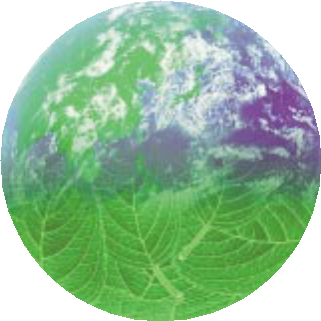 CANCER AND  THEENVIRONMENTWhat  You Need  to  Know What You Can Do U.S. DEPARTMENT OF HEALTH  AND HUMAN SERVICES National Institutes of HealthNational Cancer InstituteNational Institute of Environmental  Health Sciences CANCER AND  THE ENVIRONMENThis booklet was created by scientists at the National Cancer  Institute (NCI) and the National Institute of Environmental Health Sciences  (NIEHS) in response to many public requests for information.  The content  has been guided by responsesfrom a series offocusgroups* that  were conducted  prior to producing  the booklet.People from local communities throughout the country participated in these  groups.NCI and NIEHS are 2 of the 27 institutes/centers that  make up the National Institutes of Health (NIH), an agency of the Federal  Government’s Department of Health and Human Services  supported by your tax dollars.  NIH is the major supporter of medical research in universities and academic centers throughout the country.  To date,  102Nobel Prize winners  have been supported by funds from NIH, more than any other scientific  institution in the world. For details,  go to the NIH Web site at http://www.nih.gov.NCI was established by Congress  in 1937  as the Federal  Government’s principal agency for cancer research and training. Research projects include a broad range  of topics: the cellular  events in the development  of cancer; the role of infectious  agents or other  agents  in the environment or workplace;  the role of genetic  and hormonal factors;  the interactions between  environmental agents  and genetic  factors  in the development  of cancer; improved imaging techniques and biomarkers in the blood or urine for the early detection of cancer; and the role of diet and other  chemicals in preventing  cancer. Additional activities  include tracking  cancer trends, coordinating studies to test  new drugs,  and supporting new drug and vaccine development. Since the passage of the National Cancer  Act in 1971,  which broadened NCI’s responsibilities, the institute has built an extensive  network that  includes  regional and community cancer centers, specialized cancer physicians, and cooperative groups of researchers throughout the country and abroad  to test  new prevention and treatment agents. NCI’s mission also includes  the collection  and dissemination of health  information,  programs to promote  the incorporation of state-of-the-art cancer treatments into care  of cancer patients, and the continuing  care  of cancer patients and their  families. For more information,  go to NCI’s Web site at http://www.cancer.gov.NIEHS was established by Congress  in 1966  for the purpose of reducing  human illness  caused  by hazardous substances in the environment. The National Toxicology Program, which is headquartered at NIEHS, helps coordinate toxicology studies among Federal  agencies and identifies  substances that  might cause  cancer. NIEHS conducts  and supports extensive  biomedical  research, disease prevention, and intervention programs, as well as training, education, and community outreach efforts.  NIEHS is a leader  in understanding the effect of environmental pollution on birth and developmental defects,  sterility,  Alzheimer’s and other  brain and nerve disorders, pulmonary diseases, poverty and health,  and cancer. For more information,  go to the NIEHS Web site at http://www.niehs.nih.gov.*All terms  in bold  italics are defined in the glossary  (see page 35).The authors  dedicate this publication  to Dr. Susan Sieber  Fabro (1942–2002), a scientist at NCI, who provided  the leadership to make the booklet a reality.TABLE  OF  CONTENTS1 	Introduction1 	What  causes  cancer?4 	The nature of cancer7   What  substances in the environment  are  known to cause  or are  likely to cause cancer in humans? Where are they found? 7  Tobacco 8  Diet/Weight/Physical Inactivity 9  Alcoholic drinks 9  Ultraviolet radiation 9  Viruses and bacteria 10  Ionizing radiation 11  Pesticides 11  Medical drugs 12  Solvents 13  Fibers, fine particles, and dust 13  Dioxins 14  Polycyclic aromatic hydrocarbons (PAHs) 14  Metals 16  Diesel exhaust particles 16  Toxins from fungi 17  Vinyl chloride 17  Benzidine 17  What  are  some ways to reduce  the risk of developing cancer  or detect cancer  at an early stage?22  How do scientists identify cancer-causing substances?25  How do scientists decide which substances to test in animals,  human laboratory cells, or human population studies?26  What  factors do scientists consider  in determining  the risk associated with different cancer-causing substances?28  How do public health officials set acceptable exposure  levels for environmental  chemicals?29  How have cancer  trends changed over the past few years?33  Where can I go for more information?38  Glossary41  IndexINTRODUCTIONhis booklet addresses concerns about  the connection between  cancer* and exposure to toxic substances in the environment. It contains information about  which types of substances are either  known to cause  or likely tocause  cancer, and what can be done to reduce  exposures to them. It also explains  how scientists discover which substances are likely to cause  cancer. Although toxic substances may cause  other  health  effects,  cancer is the focus of this booklet.At the end of the booklet, you will find information  about  the government agencies responsible for reducing  exposures to harmful substances and where to go for more information.  These agencies develop policies  to limit our exposure to agents  that  can be hazardous to our health  such as lead in gasoline  and paint,  asbestos in building insulation, bacteria in our water supplies, air pollutants, and pesticides. Some harmful exposures, however, result  from personal choices  or lifestyles.The good news is that  a large number  of cancers can be prevented. It is estimated that  as many as two-thirds  of all cancer cases are linked to environmental causes. This number  may even be higher.  Many of these  are linked to lifestyle factors  that  can be modified. For example,  we know that  one- third of all the cancer deaths in this country could be prevented by eliminating the use of tobacco  products. In addition,  about  25 to 30 percent of the cases of several  major cancers are associated with obesity and physical inactivity.WHAT  CAUSES CANCER?ancer  develops over several  years and has many causes. Several factors both inside and outside  the body contribute to the development  of cancer. In this context,  scientists refer to everything outside  the bodythat  interacts with humans  as the “environment.”Factors Outside  the Body (Environmental Factors)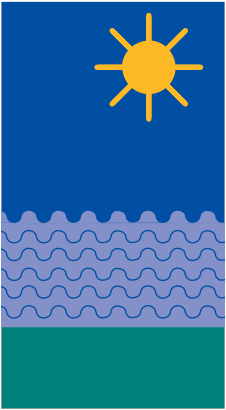 Exposure  to a wide variety of natural and man-made  substances in the environment accounts for at least  two-thirds  of all the cases of cancer in the United States. These environmental factors  include lifestyle choices  like cigarette smoking, excessive  alcohol consumption, poor diet, lack of exercise, excessive  sunlight  exposure, and sexual behavior  that  increases exposure to certain viruses (see page 9). Other factors  include exposure to certain medicaldrugs,  hormones, radiation, viruses,  bacteria, and environmental chemicals that may be present in the air, water,  food, and workplace. The cancer risks associated with many environmental chemicals have been identified through studies of occupational groups  that  have higher exposures to these  chemicals than the general  population.*All terms  in bold  italics are defined in the glossary  (see page 38).The importance of the environment can be seen in the differences in cancer rates throughout the world and the change  in cancer rates when groups  of people move from one country to another. For example,  when Asians, who have low rates of prostate and breast cancer and high rates of stomach  cancer in their native countries, immigrate  to the United States, their  prostate and breast cancer rates rise over time until they are nearly equal to or greater than the higher levels of these  cancers in the United States. Likewise, their  rates of stomach  cancer fall, becoming nearly equal to the lower U.S. rates. Lifestyle factors  such as diet, exercise, and being overweight are thought to play a major role in the trends for breast and prostate cancers, and infection with the Helicobacter  pylori bacterium is an important risk factor for stomach  cancer. Recently, the rapid rise in the rates of colorectal cancer in Japan  and China suggests an environmental cause  such as lifestyle factors.Different environmental exposures are linked to specific kinds of cancer. For example,  exposure to asbestos is linked primarily  to lung cancer, whereas exposure to benzidine,  a chemical  found in certain dyes (see page 17), is associated with bladder  cancer. In contrast, smoking is linked to cancers of the lung, bladder,  mouth, colon, kidney, throat, voice box, esophagus, lip, stomach, cervix, liver, and pancreas.Factors Inside the BodyCertain  factors  inside the body make some people more likely to develop cancer than others. For instance, some people either  inherit  or acquire  the following conditions:  altered genes in the body’s cells, abnormal hormone  levels in the bloodstream, or a weakened  immune system.  Each of these  factors  may makean individual more susceptible to cancer.One of the ways scientists know that  genes play an important role in the development  of cancer is from studying certain rare  families where family members over several  generations develop similar  cancers. It appears that these families are passing  on an altered gene that  carries with it a high chance of getting cancer. Several genes that  greatly increase a person’s chance  of developing certain cancers (e.g., colon, breast, and ovary) have been identified.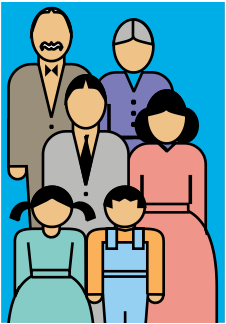 Only a very small percentage of people in the general  population  have abnormal copies of these  genes.  Cancers  caused  by these  genes,  known as familial cancers, account  for only two to five percent of all cancers.Gene alterations may also contribute to individual differences in susceptibility to environmental carcinogens (cancer-causing substances). For instance, people differ in their  ability to eliminate  cancer-causing agents  from their  body to which they have been exposed,  or to repair DNA damage  that  was caused  by such agents. These gene alterations may also be passed on in families and account  for higher rates of cancer in these  families. Higher rates of cancer in families may also be related to shared environmental exposures like diet or exposure to carcinogens at work.CellNucleusChromosomesGeneDNA Molecule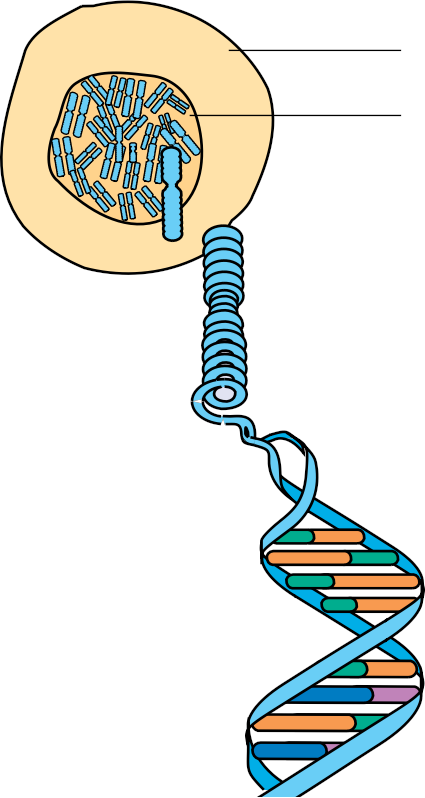 Tightly coiled strands  of DNA, which carry the instructions that allow cells to make proteins, are packaged  in units called chromosomes. Subunits of DNA are known as genes.One of the main objectives  of a growing field in cancer research called molecular epidemiology is to identify gene alterations that  increase or decrease a person’s chance  of developing cancer after  an environmental exposure.PROTECTIVE  FACTORSxposure to cancer-causing substances is only a part of what determines who will get cancer. For example, some people  who smoke do not get lung cancer, and not all women who are infected with human papilloma virus(see page 9) develop cervical cancer. Scientists believe that there may be some protective genes,  or other factors such as fruits and vegetables  in the diet, that help prevent disease.Interaction of Environmental Factors and  GenesEnvironmental factors  such as viruses,  sunlight,  and chemicals interact with cells throughout our lives. Mechanisms to repair damage  to our genes and healthy lifestyle choices  (wearing  protective clothing for sun exposure or notsmoking) help to protect us from harmful exposures. However, over time, substances in the environment may cause  gene alterations, which accumulate inside our cells. While many alterations have no effect on a person’s health, permanent changes  in certain genes can lead to cancer.The chance  that  an individual will develop cancer in response to a particular environmental agent depends  on several  interacting factors—how long and how often a person  is exposed to a particular substance, his/her  exposure to other agents, genetic  factors, diet, lifestyle, health,  age, and gender.  For example,  diet, alcohol consumption, and certain medications can affect the levels of chemicals in the body that  break  down cancer-causing substances.Because  of the complex interplay  of many factors, it is not possible  to predict whether  a specific environmental exposure will cause  a particular person  to develop cancer. We know that  certain genetic  and environmental factors  increase the risk of developing cancer, but we rarely  know exactly which combination  of factors  is responsible for a person’s specific cancer. This also means  that  we usually don’t know why one person  gets cancer and another does not.INTERPLAY  OF  FACTORShere are particular patterns of gene  alterations and environmental exposures that make people  both more susceptible or more resistant to cancer. One of the challenging areas of research today is trying to identify the unique combinations of these factors that explain why one person will develop cancer and another will not.THE NATURE  OF  CANCERhere  are more than 100 types of cancer. Cancer  begins inside a cell, the basic building block of all living things. Normally, when the body needs  more cells, older ones die off and younger cells divide to form new cells that  taketheir  place.  When cancer develops,  however, the orderly process of producing new cells breaks down. Cells continue  to divide when new cells are not needed, and a growth or extra  mass  of cells called a tumor is formed. Over time, changes  may take place in tumor cells that  cause  them to invade and interfere with the function of normal tissues.It takes  many years for the development  of a tumor and even more years until detection of a tumor and its spread to other  parts of the body. People  exposed to carcinogens from smoking cigarettes, for example,  generally  do not develop detectable cancer for 20 to 30 years.There is much evidence to suggest  that  permanent changes  in our genes are responsible for tumor development. These can be inherited or acquired throughout one’s lifetime. Scientists have identified more than 300 altered genesthat  can play a role in tumor development. An alteration in growth-promoting genes,  known as oncogenes, for example,  can signal the cell to divide out of control,  similar  to having a gas pedal stuck to the floorboard. On the other hand, an alteration in tumor suppressor genes, which normally serve as brakes for dividing cells, will allow cells with damaged  DNA to continue dividing, rather than repairing the DNA or eliminating  the injured cells.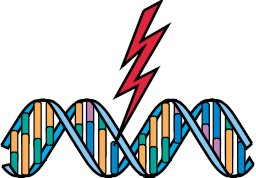 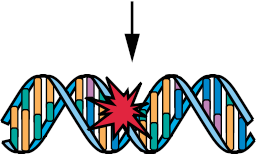 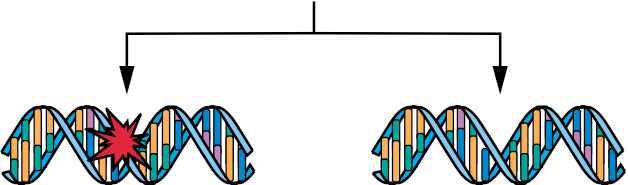 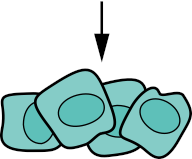 Alteration occurs in oncogene ortumor suppressor geneNo repairDNA repairCancer	No cancerAn alteration  in growth-promoting genes,  known as oncogenes, can signal the cell to divide out of control. An alteration  in tumor suppressor genes will allow cells with damaged DNA to continue  dividing, ratherthan repairing the DNA or eliminating  the injured cells.One explanation for the fact that  cancer occurs  more frequently  in older people may be that,  for a tumor to develop, a cell must acquire  several  genealterations that  accumulate as we age. As the graph on page 6 illustrates, less than 0.1 percent of the total number  of cancer cases in the United States occur in people under the age of 15, whereas nearly 80 percent occur in people age55 or older.Types of TumorsTumors are classified as either  benign or malignant.  Benign  tumors are not cancer and do not spread to other  parts of the body.A malignant tumor can metastasize—a process during which cancer cells escape from the tumor,  enter  the bloodstream or lymphatic system, and spread to nearby  parts of the body and eventually to sites  far away from the original tumor.  Some benign tumors  may, over time, become  malignant  tumors. The development  of malignant  tumors  involves many steps  taking place overseveral  years.  The earlier a tumor is detected, the less likely it will have spread to other  parts of the body. In the past  25 years,  enormous progress has been made in defining the molecular events that  take place as a normal cell becomes malignant  and the critical  genes thought to be involved. See resources listed as “General Cancer  Information” at the end of the booklet for more information.Most cancers are named for the organ or type of cell in which they begin to grow, such as lung, stomach, breast, or colon cancer. Some of the names  for other  cancers, however, are less clear.  Melanoma is a cancer of cells in the skin, eyes, and some other  tissues, known as melanocytes, that  make pigment. Leukemias are cancers of the blood cells, and lymphomas are cancers that develop in the lymphatic system.  The most common cancers in the U.S are carcinomas. Carcinomas are cancers that  develop in the tissue  that  lines the surfaces of certain organs,  such as the lung, liver, skin, or breast. This tissue  is called epithelial  tissue. Cancers  that  develop in the epithelial  tissue  of specific organs  are called carcinoma of the lung, or carcinoma of the breast, for example. Another group of cancers is sarcomas: these  arise  from cells in bone, cartilage, fat, connective  tissue, and muscle.CANCER CASES BY  AGE IN U.S.300025002000150010005000Source: http://seer.cancer.govWHAT  SUBSTANCES  IN THE ENVIRONMENT AREKNOWN TO CAUSE OR ARE LIKELY  TO CAUSE CANCERIN HUMANS?  WHERE ARE THEY  FOUND?very two years,  scientists from a wide range  of government  agencies and educational institutions collaborate with scientists from the National Toxicology Program (NTP) in Research Triangle Park,  NC, to publish theReport on Carcinogens.  The report  identifies  substances that  are either  known to cause  or suspected of causing  cancer in humans  and to which a significant number  of people in the United States are exposed.  It is the source  for the agents  listed in this booklet.This booklet does not include all of the more than 200 agents  listed in the Report on Carcinogens.  The 50 or so discussed below are those  for which there is a great  deal of public interest:■ TobaccoExposure  to the carcinogens in tobacco  products accounts for about  one- third of all cancer deaths in the United States each year. Cigarette, cigar, and pipe smoking, chewing tobacco, snuff, and exposure to environmentaltobacco  smoke (ETS or secondhand smoke) are all linked to increased cancer risks.  Cigarette, cigar, and pipe smoking have been associated with cancersof the lung, mouth, bladder,  colon, kidney, throat, nasal  cavity, voice box, esophagus, lip, stomach, cervix, liver, and pancreas, and with leukemia; smokeless tobacco  has been linked to cancers of the mouth; and ETS has been implicated  in lung cancer. Cigarette smoke contains more than 100 cancer-causing substances. The risk for cancers of the mouth, voice box, and esophagus is further  increased among smokers  who also drink more thantwo drinks/day.The 10Report on Carcinogens,  published in December 2002, lists 228substances that are either known to cause or suspected of causing cancer.It also describes where they are found and the scientific evidence that they cause cancer. The Report serves as a useful guide for the Federal agencies  listed in the back of this booklet, which are responsible for establishing acceptable levels of exposure to chemical substances in the general environment, home,and workplace, and in food, water, and medical drugs. For this and future reports, visit the National Toxicology Program (NTP) Web  site at http://ntp-server.niehs.nih.gov.A longstanding international group known as the International Agency for Research on Cancer  (IARC) also produces reports on known or suspected carcinogens,  as well as occupations associated  with cancer risk. Visit the IARC Web  site: http://www.iarc.fr.■ Diet/Weight/Physical InactivityBecause  there  are few definite relationships between  food and cancer, the Report on Carcinogens  does not refer to the cancer-related effects of specific foods. However, several  studies show that  heavy consumption of red and preserved meats, salt-preserved foods, and salt probably  increase the risk of colorectal and stomach  cancers. There is also evidence that  a diet rich in fruits and vegetables may decrease the risks of esophageal, stomach, and colorectal cancers.Being overweight or obese  appears to be one of the most important modifiable causes of cancer, after  tobacco. Large population  studies show a consistent association between  obesity and certain kinds of cancer. The strongest links are with breast cancer in older women, and cancers of the endometrium, kidney, colon, and esophagus.There is strong  evidence that  physical inactivity increases the risk for colon and breast cancer. The beneficial  effect of exercise  is greatest among very active people.  Together,  it is estimated that  inactivity and obesity account  for25 to 30 percent of the cases of several  major cancers—colon, breast(postmenopausal), endometrial, kidney, and cancer of the esophagus.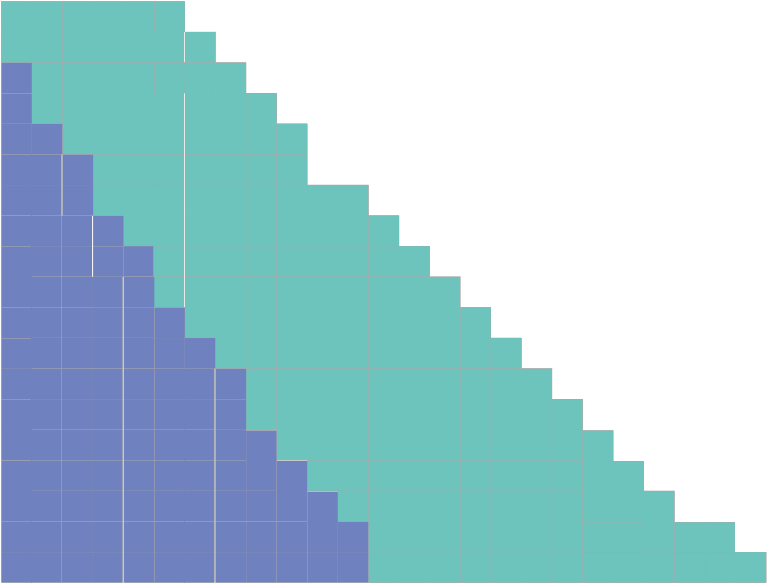 BODY MASS INDEX CHART,  ADULTS  20  AND  OVERWeight (lbs.)5'0"5'1"5'2"5'3"5'4"5'5"5'6"5'7"5'8"5'9"5'10"5'11"6'0"6'1"6'2"6'3"6'4"6'5"6'6"UnderweightHealthy weightOverweightObeseBMI <18.5 	BMI 18.5–24.9 	BMI 25.0–29.9 	BMI >30Body Mass Index (BMI) is a number  that  shows body weight adjusted for height. Based on their  BMIs, adults  20 years and older fall into one of the four categories: underweight; healthy weight; overweight; and obese.  Individuals in the overweight or obese  category  have a greater risk than those  in the healthy weight category  for many diseases, including certain cancers. To find which category  you are in, locate your height and move across the chart to your weight.  ■ Alcoholic  drinksHeavy drinkers (more than two drinks/day)  have an increased risk of cancer, particularly among those  who also smoke. Cancers  associated with heavy drinking include cancers of the mouth, throat, voice box, liver, and esophagus. There is also some evidence linking alcohol and cancer of the breast.■ Ultraviolet  radiationUltraviolet (UV) radiation from the sun, sunlamps, or tanning  beds causes premature aging of the skin and DNA damage  that  can lead to melanoma  and other  forms of skin cancer. The incidence  of skin cancers is rapidly increasing.■ Viruses  and bacteria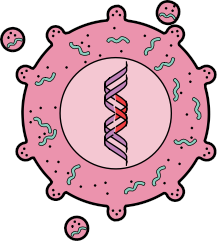 Infectious  agents  such as viruses  and bacteria clearly contribute to the development  of several  types of cancer. A sexually transmitted virus called human papillomavirus (HPV) is the primary cause  of cervical and anal cancer. Women who begin sexual intercourse at age 16 or younger or have many sexual partners have an increased risk of infection.  Infection with HPV is increasingly common. However, even though infection with HPV is the primary cause  of cervical cancer, most infections  do not result  in cancer.Hepatitis B (HBV) and hepatitis C (HCV) viral infections  are major causes of liver cancer. In Asia and Africa, HBV is usually acquired  in childhood and it carries a high risk of liver cancer. HBV infection is less common in the United States. Risk factors  for HBV include occupational exposure to blood products, injection  drug use, and high-risk sexual behavior  (unprotected sex with multiple partners). A vaccine is available  to prevent  infection with HBV. The rising incidence  of liver cancer in the United States is thought to be due to HCV. The strongest risk factor for HCV infection is injection  drug use, but sexual transmission is also possible. People  who received  a blood transfusion prior to 1989  may also be infected  with this virus. Currently, there is no vaccine for HCV.Almost all adults  are infected  with Epstein-Barr virus (EBV), which is linked to some types of lymphoma. EBV is the virus that  causes mononucleosis. Another type of virus called Kaposi’s sarcoma-associated herpesvirus (KSHV), also known as human herpesvirus 8 (HHV-8), is linked to a particular type of sarcoma called Kaposi’s sarcoma. KSHV infection only occurs through  close person-to-person contacts. In Mediterranean andAfrican countries, KSHV infection in childhood is common. In the U.S., KSHV infection is most common in homosexual  men. The risk of cancer for people infected  with either  KSHV or EBV is low, except for those  whose immune systems  are weakened,  such as people infected  with the human immunodeficiency  virus (HIV), the virus that  causes AIDS.Infection with Helicobacter  pylori, a bacterium, is widespread and is the primary cause  of peptic  ulcers  and chronic  gastritis (inflammation  of the stomach). H. pylori contributes to the development  of stomach  cancer. Most H. pylori infections,  however, result  in neither symptoms nor cancer.■ Ionizing  radiation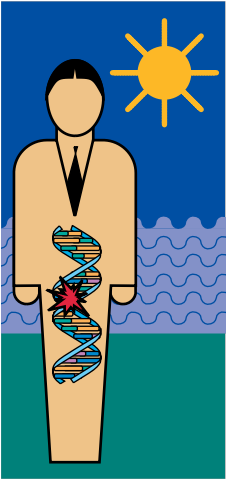 Ionizing radiation is invisible, high-frequency  radiation that  can damage  theDNA or genes inside the body.Everyone is exposed to very small doses  of ionizing radiation from cosmic rays (rays that  enter  the earth’s atmosphere from outer  space). Radiation from this source  may account  for a very small percentage (about  1 percent) of our total cancer risk.Some homes have elevated  levels of radon, a naturally  occurring radioactive gas found at low levels in most soil. Radon is produced  by the breakdown  of uranium,  which naturally  releases low levels of ionizing radiation. Higher levels of radon can be found in certain types of rocky soil. The health  effects of radon were first seen in the elevated  levels of lung cancer found in underground uranium  miners  in the United States and around  the world. Radon gas seeps  into homes from the surrounding soil through  cracks  and other  openings  in the foundation.  About 1 out of 20 homes has elevatedlevels of radon.  Even though the cancer risks for radon exposure in the home are much lower than for radon-exposed miners,  it is estimated that  about20,000 lung cancer deaths every year are caused  by radon exposure in homes.  There are various strategies for reducing  residential radon exposure.Another source  of ionizing radiation is the radioactive substances released by atomic bombs or nuclear  weapons  known as “fallout.” The doses  of ionizing radiation received  by the atomic bomb survivors  in Japan  resulted in increased risks of leukemia  and cancers of the breast, thyroid, lung, stomach, and other  organs.  Radioactive substances were also released in the above- ground atomic bomb testing  conducted  by the U.S. Government in the late1950s  and early 1960s  in Nevada. People  exposed,  especially  as children,  to one radioactive form of iodine, called Iodine-131  or I-131, which collects  in the thyroid gland, may have an increased risk of thyroid disease, including thyroid cancer. For more information  visit: http://cancer.gov/i131.People  are also exposed to ionizing radiation during certain medical procedures. Some patients who receive  radiation to treat cancer or other conditions  may be at increased cancer risk. For example,  persons treated with radiation in childhood to treat acne,  ringworm, and other  head and neck conditions  have been shown to be at increased risk for thyroid cancer and other  tumors  of the head and neck. X-rays used to diagnose  or screen for a disease are also forms of ionizing radiation. The dose of radiation from procedures used to diagnose  or screen for a disease is much lower than the dose received  to treat a disease. Most studies on the long-term  effects ofexposure to radiation used to diagnose  or screen for cancers or other diseases have not shown an elevated  cancer risk, but it is possible  that  there is a small risk associated with this exposure. One exception  is childrenwhose mothers received  diagnostic  X-rays during pregnancy. These children were found to have increased risks of childhood leukemia  and other  types of cancer, which led to the current ban on diagnostic  X-rays in pregnant women. Several other  studies of women who received  small weekly X-ray doses  to the chest  over extended  periods  to monitor  treatment for tuberculosis showed a radiation-related increased risk of breast cancer.■ PesticidesOf the nearly 900 active ingredients in registered pesticides in the United States, about  20 have been found to be carcinogenic in animals, although  not all have been tested. In the United States, a number  of pesticides have been banned  or their  use has been restricted. These include ethylene oxide, amitrole, some chlorophenoxy herbicides,  DDT, dimethylhydrazine, hexachlorobenzene, hexamethylphosphoramide, chlordecone, lead acetate, lindane, mirex,  nitrofen, and toxaphene. Studies  of people with high exposures to pesticides, such as farmers, pesticide applicators, crop duster  pilots, and manufacturers, have found high rates of blood and lymphatic system  cancers, cancers of the lip, stomach, lung, brain,  and prostate, as well as melanoma  and other  skin cancers. So far, human studies do not allow researchers to sort out exactly which pesticides are linked to which cancers. Therefore,  most of these  pesticides are still listed in the Report on Carcinogens  as likely to be cancer-causing, rather than as known carcinogens. For more information,  visit: http://www.aghealth.org.■ Medical drugsSome drugs used to treat cancer (e.g., cyclophosphamide, chlorambucil, melphalan) have been shown to increase the occurrence of second  cancers, including leukemia.  Others  that  are used as immunosuppressants, such as cyclosporin and azathioprine for patients having organ transplants, also are associated with increased cancer risks,  especially  lymphoma. However, the Food and Drug Administration has determined that  the life-saving benefits  of these  drugs outweigh the additional  cancer risks years later.  It is recommended that  people weigh the risks and benefits  concerning the use ofa drug with the help of a physician  or other  health  care  specialist. Some medicines  have been linked to reduced  risk of cancer. For example,  some studies find a reduced  risk of colon cancer in persons who regularly  take aspirin  or other  nonsteroidal anti-inflammatory medicines. Evidence for protection of other  cancers such as breast cancer or prostate cancer is inconsistent.Estrogens used to treat symptoms of menopause and other  gynecological conditions  have been shown to increase the incidence  of endometrial cancer. In addition,  some studies have shown an increased risk of breast cancer with estrogen use, but a reduced  risk of colon cancer. Progesterone, anotherhormone  now taken in combination  with estrogen for hormone  replacement therapy  in older women, helps to protect against the increased endometrial cancer risk with estrogen alone.  However, increased risks of breast cancer, heart  disease, stroke, and blood clots have recently  been shown to be associated with the use of estrogen plus progestin, a synthetic  form of progesterone. Long-term users of combination  oral contraceptives have substantially reduced  risks of endometrial and ovarian cancers, but may experience increases in early-onset breast cancers and liver cancer. The amount  of estrogen and progesterone in oral contraceptives is substantially less than in previous  years,  which means  that  the risk of the current formulations is likely to be less than those  used in the past.Increased risks of endometrial cancer as well as increased risks of stroke and blood clots are also associated with tamoxifen use. Tamoxifen is a synthetic  hormone  used to prevent  the recurrence of breast cancer after breast cancer surgery.  It is also used to prevent  breast cancer in women at high risk for the disease because of family history or other  factors. Again, it is recommended that  people weigh the risks and benefits  concerning the use of a drug with the help of a physician  or other  health  care  specialist.Diethylstilbestrol (DES) is a synthetic  form of estrogen prescribed to pregnant women from the early 1940s  to 1971.  It was found that  their daughters who were exposed to DES before birth have an increased chance of developing a rare  type of cervical and vaginal cancer. In addition,  women who took DES during pregnancy  may have a slightly higher risk for developing breast cancer. Based on these  findings, DES is no longer prescribed, and its use as a cattle  feed additive has been banned.■ SolventsSeveral solvents  used in paint thinners, paint and grease removers, and in the dry cleaning  industry  are known or suspected of being cancer-causing in animal studies. These include benzene, carbon  tetrachloride, chloroform, dichloromethane (methylene chloride), tetrachloroethylene, and trichloroethylene. Human studies are suggestive, but not conclusive,  except for benzene. Therefore,  with the exception  of benzene, these  substances are listed as likely to be cancer-causing in humans.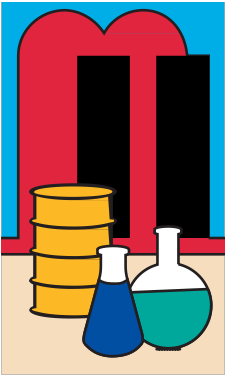 Benzene is known to cause  leukemia  in humans. It has widespread use as a solvent in the chemical  and drug industries and as a gasoline  component. After 1997,  its use as an ingredient in pesticides was banned.  Workers employed in the petrochemical industry,  pharmaceutical industry,  leather industry,  rubber industry,  gas stations, and in the transportation industry  are exposed to benzene. Inhaling contaminated air is the primary method of exposure. Because  benzene  is present in gasoline,  air contamination occurs around  gas stations and in congested areas with automobile exhaust.  It is also present in cigarette smoke. It is estimated that  half of the exposure tobenzene  in the United States is from cigarette smoking. About half of the U.S. population  is exposed to benzene  from industrial sources, and virtually everyone in the country is exposed to benzene  in gasoline.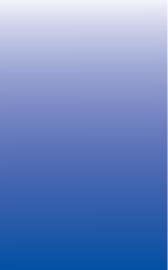 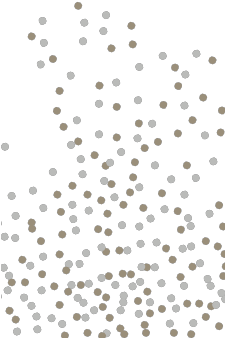 ■ Fibers,  fine particles, and dustExposures to various fibers,  fine particles, and dust  occur in several industrial settings and are associated with increased cancer risks.  Exposure can also occur in nonindustrial settings. Asbestos fibers and all commercial forms of asbestos are human carcinogens. Increased rates of mesothelioma, a rare  cancer of the lining of the lung and abdominal  cavity, and cancer ofthe lung have been consistently observed  in a variety of occupations involving asbestos exposure. Asbestos  exposures account  for the largest percent of occupational cancer, with the greatest risks among workers  who smoke. Asbestos  fibers are released into the environment from the use and deterioration of more than 5,000  asbestos products, including roofing, thermal, and electrical insulation; cement  pipe and sheet;  flooring; gaskets; plastics; and textile and paper  products. Workers in asbestos insulation,brake  maintenance and repair, and building demolition jobs are exposed to high levels of asbestos. The entire  population  may have been exposed to some degree  because asbestos has been so widely used. Because  the use of asbestos has been greatly restricted in the United States, exposure to the general  population  has decreased. Nonetheless, workers  employed in construction trades, electricians, and carpenters can still experience high levels of asbestos exposures through  renovations, repairs, and demolitions. Ceramic fibers  are now used as insulation materials and are a replacement for asbestos. Because  they can withstand high temperatures, they are used to line furnaces and kilns. These fibers cause  lung cancer in experimental animals. Silica dusts are associated with an excess  risk of lung cancer in humans  and are found in industrial and occupational settings such as coal mines, mills, granite  quarrying  and processing, crushed stone  and relatedindustries, and sandblasting operations. Wood dust,  associated with cancers of the nasal  cavities  and sinuses, is a known carcinogen for unprotected workers  who are exposed regularly  from sanding  operations and furniture manufacturing.■ DioxinsDioxins are unwanted  byproducts of chemical  processes that  contain  chlorine and hydrocarbons (substances that  contain  both hydrogen and carbon). There are at least  100 different kinds of dioxins. They are not intentionally manufactured by industry.  They are produced  by paper  and pulp bleaching; incineration of municipal,  toxic, and hospital  wastes;  certain electrical fires; and smelters (plants  where metal is extracted from ores).  They are alsofound as a contaminant in some insecticides, herbicides, and wood preservatives. Dioxins are widespread environmental contaminants. They accumulate in fats and break  down slowly. A particular dioxin that  is likely tobe carcinogenic to humans  is called TCDD (2,3,7,8-tetrachlorodibenzo-p­ dioxin). TCDD is highly carcinogenic in animals, and, in highly exposed workers,  increased overall cancer death  rates have been reported. Fortunately, modifications  of industrial processes such as bleaching  and incineration have resulted in reduced  dioxin emissions and have lowered dioxin levels in people.  The general  population  is exposed to low levels of TCDD primarily  from eating  dairy products, fish, and meat,  including poultry.■ Polycyclic  aromatic hydrocarbons (PAHs)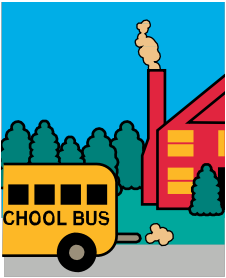 A number  of studies show increased incidence  of cancer (lung, skin, and urinary  cancers) in humans  exposed to mixtures  of polycyclic aromatic hydrocarbons (PAHs). The primary source  of PAHs is from burning  carbon- containing  compounds.  PAHs in air are produced  by burning  wood and fuel for homes.  They are also contained in gasoline  and diesel exhaust,  soot,coke,  cigar and cigarette smoke, and charcoal-broiled foods. In addition,  they are the byproducts of open fires, waste  incinerators, coal gasification, and coke oven emissions. Foods that  contain  small amounts of PAHs include smoked, barbecued, or charcoal-broiled foods, roasted coffees, and sausages.■ MetalsArsenic  compounds  are associated with many forms of skin, lung, bladder, kidney, and liver cancers, particularly when high levels are consumed  in drinking water.  In addition,  occupational exposure to inhaled arsenic, especially  in mining and copper  smelting,  has been consistently associated with an increased risk of lung cancer. Arsenic is also used in wood preservatives, glass,  herbicides, insecticides  (ant killers),  and pesticides, and it is a general  environmental contaminant of air, food, and water.Beryllium compounds are known to cause  lung cancer based  primarily  on studies of workers  in beryllium production facilities.  These compounds  are used as metals  for aerospace and defense  industries; for electrical components, X-ray tubes,  nuclear  weapons,  aircraft brakes, rocket  fuel additives,  light aircraft construction, and the manufacture of ceramics; and as an additive to glass  and plastics, dental  applications, and golf clubs. Industry is also increasingly using beryllium for fiber optics and cellular network communication systems. Workers can be exposed through  jobsrelated to the above activities, as well as through  recycling of computers, cell phones,  and other  high-tech  products. Outside of these  industries, beryllium exposure occurs  primarily  through  the burning  of coal and fuel oil. The general population  can be exposed to trace  amounts of beryllium by inhaling air and consuming  food contaminated with beryllium residues. Small concentrations have been reported in drinking water,  food, and tobacco.Studies  of groups  of workers  show that  cadmium  metal  and cadmium compounds are associated with an increased risk of lung cancer. Workers with the highest  exposures are those  involved in removing zinc and lead from minerals, producing  cadmium powders,  welding cadmium-coated steel,  andworking with solders that  contain  cadmium. Cadmium metal is primarily  used to coat metals  to prevent  corrosion. Other uses  are in plastic  and synthetic products, in batteries, as stabilizers for polyvinyl chloride,  and in fungicides. The industrial processes involved in making these  products release cadmium into the air, surface water,  ground water,  and topsoil where it can be taken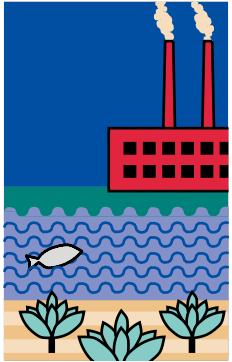 up by both land and water  plants  and, in turn,  transferred to animals. Contaminated topsoil that  allows uptake  into tobacco  plants  may be indirectly responsible for the greatest nonoccupational human exposure to cadmium— smoking. Food is the main source  of human exposure to cadmium for nonsmokers.Some chromium  compounds are known to cause  lung cancer. The steel industry  is the major consumer of chromium.  It is used for protection against corrosion of metal accessories, including automotive  parts, as well as for electroplating, layering one metal over another. Electroplating converts chromium  6, the carcinogenic form, to a noncarcinogenic form of chromium. This means  that  workers  who handle chromium  6 are at greater risk than the general  population. Other uses  include nuclear  and high-temperature research; the textile and leather-tanning industry; pigments  for floor covering products, paper,  cement,  and asphalt roofing; and creating an emerald  color in colored  glass.  Chromium is widely distributed in the air, water,  soil, and food, and the entire  population  is probably  exposed to some of these compounds.  The highest  exposure occurs  in occupations related to stainless steel  production, welding, chrome  plating, and leather tanning.  Typical levels in most fresh foods are low.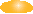 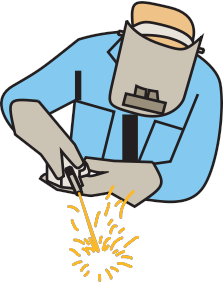 Lead acetate and lead  phosphate are likely to be human carcinogens based  on the evidence of kidney and brain tumors  in animal studies. Lead acetate is used in cotton  dyes; as a coating for metals;  as a drier in paints, varnishes, and pigment inks; as a colorant  in certain permanent hair dyes (progressive dyes); in explosives;  and in washes  to treat poison ivy. Lead phosphate is used as a stabilizer in certain plastics and specialty  glass. Primary exposures are through  skin contact, eating,  and inhaling.Nickel and nickel  compounds are associated with several  kinds of cancers in rats  and mice. Studies  in human populations link nickel exposure to cancers of the nasal  cavity, lung, and possibly the larynx (voice box). Nickel is used in steel,  dental  fillings, copper  and brass, permanent magnets, storage batteries, and glazes.  Because  nickel is present in the air, water, soil, food, and consumer products in the United States, we are exposed through  eating,  breathing, and skin contact.■ Diesel exhaust particlesThe particles in diesel exhaust  are suspected of being carcinogens because of the elevated  lung cancer rates found in occupational groups  exposed todiesel exhaust,  such as railroad workers,  mine workers,  bus garage  workers, trucking  company workers,  car mechanics, and people who work around diesel generators. Cancer  risks from lower exposures in day-to-day living are not known.■ Toxins from fungiAflatoxins  are cancer-causing substances produced  by certain types of fungi growing on food. Grains and peanuts are the most common foods on which these  fungi grow. Meat, eggs, and milk from animals  that  eat aflatoxin- contaminated feed are other  sources of exposure. Agricultural  workers  are potentially  at risk if they inhale contaminated airborne grain dust. Exposure to high levels of aflatoxins  increases the risk of liver cancer. Peanuts are screened for aflatoxin in most countries, including the United States, beforeprocessing. The risk of aflatoxin exposure is higher in developing countries where there  is no screening for the fungus.■ Vinyl chlorideVinyl chloride,  a colorless gas, is a human carcinogen associated with lung cancers and angiosarcomas (blood vessel tumors) of the liver and brain.  It is used almost  exclusively in the United States by the plastics industry  in manufacturing many consumer products, including containers, wrapping  film, electrical insulation, water  and drain pipes, hosing, flooring, windows, and credit  cards.  Human exposure can occur primarily  in workers  in the plastic industry,  not by using the end products such as vinyl siding or hosing. The major source  of releases of vinyl chloride  into the environment is believed to be from the plastics industries. People  living near  a plastics plant areexposed by breathing contaminated air, but the exposure of the general population  away from the plant is essentially zero.■ Benzidine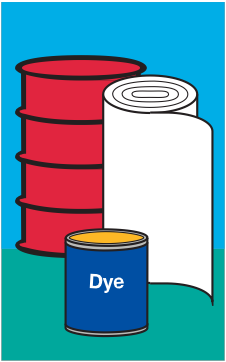 Benzidine was one of the first chemicals recognized as being associated with increased cancer risk in humans. As early as 1921,  increased cases of bladder cancer were reported to be associated with benzidine,  a compound used in the production of more than 250 benzidine-based dyes for textiles, paper,  and leather products. Human exposure to either  benzidine  or benzidine-based dyes is now known to be carcinogenic. The dyes break down into benzidine  once inside the body. In most cases, dyes thatmetabolize to benzidine  are hazards only in the vicinity of dye and pigment plants  where wastes  may escape or be discharged.WHAT  ARE SOME  WAYS TO REDUCE  THE RISK  OFDEVELOPING  CANCER OR DETECT  CANCER AT  ANEARLY  STAGE?t least  two-thirds  of the cases of cancer are caused  by environmental factors. Many of these  cancers are linked to lifestyle factors  that  can be modified, such as cigarette smoking, excessive  alcohol consumption,poor diet, physical inactivity, and being overweight or obese.  For example,  one- third of all the cancer deaths in this country could be prevented by eliminating the use of tobacco  products. After tobacco, being overweight or obese  appears to be the most important preventable cause  of cancer.In addition to lifestyle choices,  precautions can be taken in the home and workplace  to reduce  exposure to other  harmful exposures. Here are some rules you can follow to reduce  your risk of developing cancer:■ Don’t smoke cigarettes, pipes, or cigars.  Don’t chew tobacco  or dip snuff. Avoid smoke-filled rooms.  The use of tobacco  products is linked to many cancers.■ Lose weight if you are overweight.  Obesity is strongly linked to breast cancer in older women and cancers of the endometrium, kidney, colon, and esophagus.■ Exercise  regularly,  at least  30 minutes  per day for most days of the week. There is strong  evidence that  exercise  by itself reduces the risk of colon and breast cancer. Risk is decreased the most among very active people.■ Avoid high-calorie, high-fat food. The chief causes of obesity are a lack of physical activity and eating  too much high-calorie food.■ Avoid  consuming large amounts of red and preserved meats, salt, and salt- preserved foods. These may increase the risk of colorectal and stomach  cancers.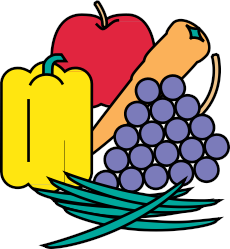 ■ Eat a daily diet that  includes  a variety of foods from plant sources, such as fresh fruits, vegetables, whole grains,  and whole grain breads and cereals. Fruits  and vegetables contain  substances (e.g., antioxidants) that  help defend against toxic agents  and disease.■ Drink alcohol in moderation, if at all, especially  if you smoke. (One or two alcoholic  drinks a day is considered moderate.) Heavy drinking is linked to cancers of the mouth, throat, esophagus, voice box, liver, and breast.■ Avoid too much sunlight,  particularly if you are fair skinned,  by avoiding sun exposure at midday (10 a.m.–4 p.m., when sun exposure is strongest), wearing protective clothing, and using sunscreen. Many of the more than one million skin cancers diagnosed  every year can be prevented by protection from the sun’s rays. Avoid tanning  beds and other  artificial  sun or UV exposure.■ Avoid viral or bacterial infections:—Do not engage  in unprotected or otherwise unsafe  sexual intercourse that may result  in HIV, HPV, hepatitis B, or hepatitis C infection.—Do not use recreational injection  drugs,  such as heroin  or cocaine,  that may result  in HIV, hepatitis B, or hepatitis C infection.—Get vaccinated against hepatitis B infection,  an easy and safe procedure if you are 18 years of age or younger. Also, get vaccinated if you are over 18 and at risk of infection.  At-risk people include health  care  workers,  IV drug users, and homosexual  men. Currently,  there  is no vaccine for hepatitis C. (For vaccination information,  visit: www.cdc.gov.)—Seek medical attention for chronic  stomach  problems because they might be caused  by H. pylori infection,  which can be treated.■ Seek medical attention and adhere  to recommended treatments if you have HIV or hepatitis C infection.  These infections  increase your risk of developing certain cancers.■ Because  repeated exposure to diagnostic  X-rays could be harmful, talk to your doctor about  the need for each X-ray and the use of shields  to protect other  parts of the body.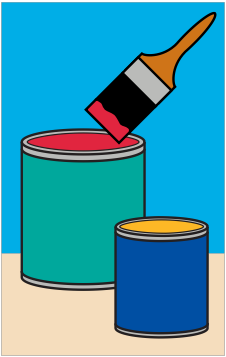 ■ Check your home for high levels of radon.  Radon levels in a home can be greatly reduced  by a professionally installed ventilation  system  in the basement. (For more information,  visit the Environmental Protection Agency Web site: www.epa.gov/iaq/radon.)■ Avoid contact with pesticides. Exposure  to pesticides comes largely through the skin. If contact occurs,  wash up quickly.■ Make sure  the room is well ventilated  when working with solvents.  Work outside,  if possible, or open the windows.■ If you work in an environment with high exposures to fine particles, fibers,  or dusts,  wear the appropriate protective mask over your nose and mouth and make sure  it fits properly  and does not obstruct your view.■ Use good work practices when handling chemicals in the home or workplace. Wear proper  personal protective equipment, keep protective equipment  well maintained, clean spills immediately,  keep work surfaces as free of dust and chemicals as possible, and use wet cleaning  methods  to avoid generating dust.■ Be aware  that  certain occupations are known to be associated with high cancer risks.  Some of these  include painters, furniture makers, workers  in the iron, steel,  coal, and rubber industries, and workers  involved in boot and shoe manufacture or repair. (For more information,  visit: http://ehp.niehs.nih.gov/roc/tenth/append/appa.pdf or call the NationalI	Institute for Occupational Safety and Health toll-free number,  1-800-356-4674.)n	■ Inquire at your workplace  about  Material  Safety Data Sheets  (MSDSs).A MSDS is a document  that  manufacturers of chemical  products are required todevelop for any product  that  contains hazardous substances. The MSDS contains information  on the toxicity of a substance, whether  it is considered to be cancer-causing, the recommended exposure levels of the ingredients in the product,  and appropriate precautions to take or appropriate recommended personal protective equipment  to wear. Employers are required to make the MSDSs accessible to employees  and to inform/train employees  about  the information.  (For information  about  possible  workplace  issues, visit the National Institute for Occupational Safety and Health Web site at www.cdc.gov/niosh/topics/chemical-safety or call the toll-free number,1-800-356-4674.)■ Make sure  your employer has put in place appropriate engineering controls such as local exhaust  ventilation.Detecting Cancers at an Early StageSometimes  exposures to toxic substances cannot  be avoided. Certain  diagnostic procedures will not reduce  the exposure to substances in the environment but may detect  cancers at an early stage  before they spread to other  parts of the body.■ Tell your health  care  provider about  the chemicals you use at work or at home. With this information,  your health  care  provider can perform  appropriate medical screening tests for early detection of cancer.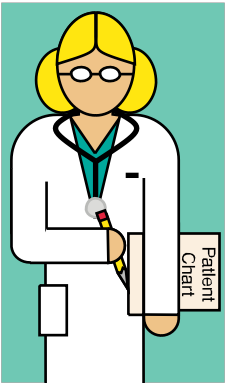 ■ Ask your physician  if there  are increased cancer risks associated with your family or personal medical history or medical drugs you are taking. Appropriate screening procedures may be advised.■ Get a screening test  on a regular  basis  for these  cancers:—Breast: A mammogram, an X-ray of the breast, is the best method of finding breast cancer before symptoms appear. Several organizations recommend mammography screening every one to two years after  age 40. Women at higher than average  risk of breast cancer should seek expert advice about  screening before age 40 and about  the frequency of screening.—Cervix: The Pap test  or Pap smear  is the most successful screening tool used to screen for cancer of the cervix. Cells are collected  from the cervix and examined under a microscope to detect  cancer or changes  that  may lead to cancer. Many doctors  recommend yearly Pap tests. Less frequent screening is recommended by some organizations for women with at least three  consecutive negative exams.—Colon and Rectum: A number  of screening tests are used to find colon and rectal  cancer. If a person  has a family medical history of colorectal cancer or is over the age of 50, a doctor may suggest  one or more of these  tests: the fecal occult blood test  checks  for small amounts of blood in the stool;a sigmoidoscopy  is the use of a lighted tube to examine the rectum  and lower colon; a colonoscopy is performed  to see the entire  colon and rectum.  With either  a sigmoidoscopy  or a colonoscopy,  abnormal tissue can be removed and examined under a microscope.Guidelines for the age and frequency of screening tests are constantly being revised as new information  becomes  available.  To find out more, see the Web site: http://cancer.gov/cancer_information/testing.■ Be alert  for changes  in your body. Cancer  may cause  a variety of symptoms. Here are some:—Thickening or lump in any part  of body—Obvious change  in a wart or mole—A sore that  does not heal—Nagging cough or hoarseness—Changes in bowel or bladder  habits—Indigestion  or difficulty swallowing—Unexplained changes  in weight—Unusual bleeding or dischargeThese symptoms are NOT always caused  by cancer. It is important to see a doctor about  these  or other  physical changes  that  continue  for some time. However, certain cancers have no obvious symptoms,  so routine  physical exams are recommended.■ Stay informed and be proactive.—Ask your doctor questions.—If you suspect that  you are exposed to a carcinogen in your work or home environment, try to find out more. Use the resources at the end of the booklet to contact the agencies responsible for protecting the environment.—Get involved in activities  aimed at reducing  our exposure to cancer-causing substances. Government agencies, industries, health  professionals, and individuals can all contribute to reducing  the risks in the environment. For example,  in order  to control  the obestiy epidemic,  efforts to increase physical activity and promote  healthy eating  are needed  in many parts of society, including families, schools,  day care  centers, food companies, restaurants, work sites,  health  care  systems, and departments of transportation and city-planning.GOOD PLACES  TO LOOKFor local environmental issues:http://www.cdc.gov/other.htm#statesFor workplace issues:http://www.cdc.gov/niosh/topics/chemical-safetyFor health effects of ingredients in common household products:http://householdproducts.nlm.nih.govHOW  DO  SCIENTISTS  IDENTIFY CANCER-CAUSING SUBSTANCES?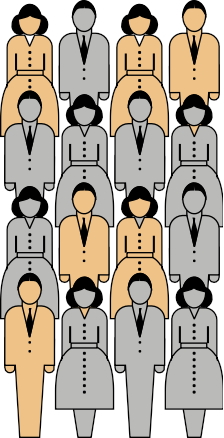 ver the last 30 years scientists have worked hard to identify substances in the home, workplace, and general  environment that  cause  cancer. This is a challenging  task because there  are more than 100,000chemicals commonly used by Americans  in household  cleaners, solvents, pesticides, food additives,  lawn care,  and other  products. Every year, another1,000  or so are introduced. Furthermore, these  are single substances and donot take into account  the mixtures  and various combinations of commercial and consumer products that  Americans  are exposed to every day. In addition,  many chemicals may be changed  to different substances by the atmosphere, water, plants,  and by incineration or combustion.Adding to the complexity, scientists know that  cancer-causing substances are sometimes created during the synthesis or combustion of other  chemicals. Dioxin is an example of this kind of unwanted  contaminant (see page 13).Further complicating the problem  is the fact that  besides  man-made  chemicals, many natural products can also cause  cancer. One example is aflatoxin, discussed on page 16.Evidence for identifying cancer-causing substances comes from three  sources: human studies, animal studies, and laboratory  experiments with human cells. Evidence from each of these  sources is important in helping public health officials make decisions  about  whether  exposure to certain substances needs  to be reduced  or eliminated. The more information  available,  the more likely it is that  they will be able to identify which substances are carcinogens.Human StudiesThe most certain method of identifying cancer-causing substances is to observe whether  they have caused  cancer in people.  Epidemiologists design studies that follow certain populations over time to observe  whether  a specific agent (e.g., arsenic or benzene) or exposure (e.g., sunlight  or smoking) is likely to cause cancer. Environmental causes of cancer have frequently  been first noticed inthe workplace. This is because workers  in certain occupations have higher exposures to particular chemicals and for longer periods  of time than the general  population. The International Agency for Research on Cancer (http://www.iarc.fr), an agency of the World Health Organization, classified certain occupations as associated with cancer-causing exposures because of the increased incidence  of cancers in these  settings. Some of these  include painters, furniture makers, workers  in the iron, steel,  coal, and rubber industries, and workers  involved in boot and shoe manufacture or repair. This knowledge has helped these  industries and public health  specialists develop processes and safety procedures designed  to minimize worker exposure to cancer-causing substances. So the risk is less now than in previous  years.However, health  agencies would fail in their  responsibility to prevent  cancer if they merely document  workplace-related cancers, because they would find out about  cancer risks only after  many people developed symptoms of the disease, sometimes as long as 20 to 30 years after  the exposure. Other epidemiology studies compare  the exposure histories of people who have developed cancer to comparison groups  of people who have not developed cancer at a particular point in time. Such studies allow researchers to look at a wide range  of exposures that  may have occurred in the past  in a variety of settings, not just at those  that  occurred in a particular occupational setting.  However, these  studies may miss some important links between  exposures and cancer. It is often difficult to determine what chemicals people were exposed to many years earlier, to what degree  they were exposed,  and which specific ones are harmful. But because we cannot  test  potential cancer-causing agents  with people, observational epidemiological studies are the best source  of data on real world exposures and often do provide important clues.Other testing  methods  involving animals  and laboratory experiments are also important. They allow scientists to anticipate potential cancer-causing exposures before they cause  large numbers of human cancers.Animal Studies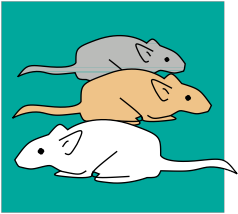 Mice or rats  are most commonly used to test  for cancer-causing substances because they are smaller, easier to handle,  and more economical  than larger animals. Also, they are generally  similar  to humans  in their  response to carcinogens. Most major forms of human cancer have been reproduced in such animals  through  exposure to chemical  carcinogens. Because  the lifetime of rodents is only two to three  years,  they generally  provide information  about  the cancer-causing potential of test  materials relatively quickly. Special strains of mice and rats  have been developed to be particularly suitable for cancer testing. However, differences in animal and human digestive physiology complicate the relevance of diet studies in animals.Laboratory ExperimentsAs part  of an ongoing effort to reduce  the use of animals  in testing  for cancer, researchers are using human cells grown in the laboratory. Cells exposed to potential carcinogens are monitored  to see whether  molecular changes characteristic of cancer cells develop. Besides  reducing  the use of animals, these  kinds of studies can be done more quickly and economically and can be useful in evaluating  whether  to perform  the studies in rats  and mice. Results from laboratory experiments also provide clues to epidemiologists about  which hypotheses to test  in human population  studies (e.g., human observational studies evaluating  the effect of exposure to formaldehyde  and methylene chloride  were initiated  because of data from laboratory and animal studies).HOW  WELL  DO  ANIMAL TESTS  PREDICT  WHETHER A SUBSTANCE CAN  CAUSE CANCER IN HUMANS?f the approximately 200 agents known to cause cancer in humans, nearly all have also been shown to cause cancer in rats or mice.On the other hand,  we do not know how many of the several hundred other chemicals that cause cancer in animals are also human carcinogens.  In some instances, positive tests with mice or rats were later confirmed by the occurrence of cancer in exposed  humans. In other instances, studies in human populations have failed to confirm the positive tests in mice. Most importantly, however, for many chemicals suspected of causing cancer in humans, no human studies have yet been done,  so we do not know for sure whether these chemicals do or do not cause cancer in humans.Because it is generally true that materials that cause cancer in one type of animal are found to cause cancer in others, public health officials must heed the warnings provided by animal tests. Positive tests in animals are often used as a basis for reducing or eliminating human exposure to probable  cancer-causing agents.  For instance, regulatory controls to reduce human exposures were put in place  when drinking water disinfectant byproducts and several solvents were shown to be carcinogenic  in rats and mice.In a few cases, the evidence from laboratory experiments, along with knowledge of the behavior  of related compounds  known to be carcinogenic, was strong enough to classify a chemical  as a known or probable human carcinogen. For example,  experiments using human cells were used to classify more than 200 benzidine-based dyes as human carcinogens. Benzidine had already  been classified as a known human carcinogen and scientists suspected that  any dye that  released benzidine  inside the human body would also be a human carcinogen. When human cells grown in the laboratory were exposed to a particular dye, they were able to test  whether  benzidine  was released. Those that did were classified as human carcinogens.In another example,  one piece of data that  led to the classification of ethylene oxide (used as a starting material in the production of other  chemicals and as a disinfectant and sterilant) as a known human carcinogen was from laboratory experiments showing that  it caused  DNA damage  in blood cells from exposed workers.Although these  kinds of studies reduce  our reliance on animals  in toxicology research, the testing  of potential carcinogens in rodents remains an important part  of cancer prevention strategies. However, all scientific  data available  for a potential carcinogen are important. The combination  of human studies, animal studies, and laboratory experiments provides scientists with the most complete understanding of chemical  risks of cancer.WE  OFTEN READ ABOUT MICE OR RATS BEING GIVENDOSAGES  MUCH HIGHER THAN THOSE TO WHICH  HUMANS NORMALLY  WOULD BE EXPOSED. ARE HIGH DOSES REALLYUSED AND,  IF  SO,  WHY?es, high doses are often used to increase the ability of the tests to detect cancer-causing potential.Large numbers of people  are exposed  to low doses of chemicals, but the total impact may not be small at all. For example, a carcinogen  might cause one tumor in every 10,000 people  exposed  to it. But exposure of 230 million Americans would result in 23,000 cancers—a  public health disaster. Todetect such a low cancer rate, we would need tens of thousands of mice. This would cost approximately $50 million for every chemical tested. Not only would this be expensive and very time-consuming, but it would use far too many animals.However, using high dosages, any potential cancer-causing effects are more likely to be detected  even in small groups of rodents because  the cancer rate among the test animals is increased  correspondingly. If 20  or 30  of our test group of 50  mice developed  cancers at much higher doses while the group not receiving the chemical had only a few cancers,  we could conclude thatthe chemical was capable of causing cancer. When  high doses do not cause cancer in animals, we also have greater assurance  that the chemical will not cause cancer in people.HOW  DO  SCIENTISTS  DECIDE WHICH  SUBSTANCES  TO TEST  IN ANIMALS, HUMAN LABORATORY   CELLS, ORHUMAN POPULATION STUDIES?Strategies  for Testing in Animals or Human Laboratory Cellsecause resources are limited, scientists must decide which substances out of thousands of candidates should be selected for testing  in animals  or human cells. The tests are costly and time-consuming. For example,determining whether  a chemical  causes cancer in rats  or mice can cost several million dollars  and take several  years to complete.  Three factors  generallyguide the decision  to test  a substance:■ The number of people exposed. We want to test  those  chemicals that affect a large number  of people or those  for which the exposure levels have been unusually  high. Pesticides, for example,  fit both categories: they potentially  affect a large number  of people because of trace  amounts on foods and their  use in or around  the home, and exposure levels are high in farming- related occupations.■ Previous  data.  This could be a report  that  a chemical  causes alterations in human DNA in laboratory cells, or a report  that  people exposed to a particular chemical  in the workplace  or at a specific geographical location  are getting cancer at higher rates than expected. This kind of information  provides important clues for decisions  about  animal testing.  Before testing  in animals was done, dioxins and polycyclic aromatic hydrocarbons were first suspected to be carcinogenic based  on studies on human and animal cells.■ Public concern. Chromium and some pesticides are examples  of chemicals that  were first brought  to the attention of public health  officials by a group of concerned citizens.  The National Toxicology Program has a Web site available to the public to suggest  agents  suspected of causing  cancer: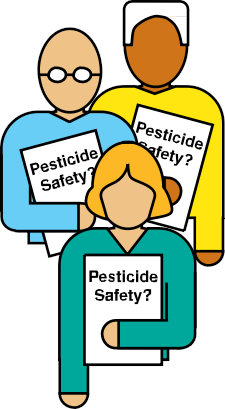 http://ntp-server.niehs.nih.gov; click on “How to Nominate Compounds.”Strategies  for Carrying  Out Large Population  StudiesSimilar considerations guide epidemiologists as to whether  to begin large population  studies. Some of these  factors  include:■ Data from animal studies suggesting  a cancer-exposure link (e.g., vinyl chloride)  or a related agent,  which raises suspicion (e.g., acrylonitrile was studied  because of its structural similarity  to vinyl chloride)■ Suggestive  results from other  epidemiologic  studies (large  population studies)■ Biological mechanisms of an exposure that  suggest  a possible  link to cancer■ Pockets  of cancer that  cluster in a particular town or place or unusual  case reports■ Cancer  trends—rates that  change  over time or with location■ Changes in cancer rates within a population  upon migration  to new area■ Introduction of a new exposure or technology for which epidemiologic  data are needed,  or an unusual  exposure pattern that  needs  evaluation.WHAT  FACTORS DO  SCIENTISTS  CONSIDER INDETERMINING  THE RISK  ASSOCIATED WITH DIFFERENTCANCER-CAUSING SUBSTANCES?xposures to some substances are associated with high risks for getting cancer, while exposures to other  substances carry very little risk. It is important to know that  just being exposed to a chemical  agent does notmean that  you will get cancer. Risk assessment is the term used to determine the relationship between  exposure to a substance and the likelihood of developing disease from that  exposure. Risk assessment is a critical  tool used by public health  agencies in making decisions  about  whether  exposure tocertain substances needs  to be reduced  or eliminated. Three factors  are important to consider in risk assessment:■ Potency:  Potency is a measure of the capacity  of a given amount  of the substance to cause  cancer. In some cases, exposures to small amounts are sufficient,  whereas for others  much higher exposures are needed.  One potent carcinogen is the solvent benzene, which increases the risk for leukemia  from small amounts in the air. Others,  like DDT and chloroform,  require higher exposures to increase the cancer risk by the same  amount.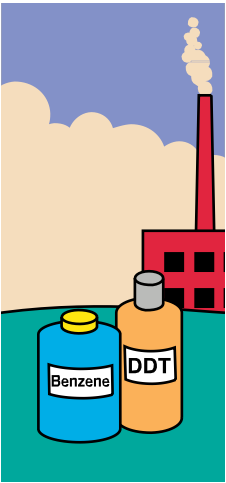 ■ Type of Exposure:  Public health  agencies classify substances as known or suspected human carcinogens based  on evidence of cancer from at least  one type of exposure, such as:—Workplace exposures—either high short-term or long-term  exposures—Continuous  low-level exposure or occasional exposure to carcinogens in air, food, water,  drugs,  or consumer products—Single, acute  exposures following industrial accidents or similar  incidents■ Dose  Response: It is important to know whether  the cancer risk increases as the exposure levels increase. This is known as a dose-response trend.  Some dose-response trends are linear,  which is often considered strong  evidence for cancer risk. For example,  if 10 units of a substance causes cancer in 1 out of1,000  people,  then 1 unit of exposure would cause  cancer in 1 out of 10,000 people.  In a linear  dose response, the risk would continue  to decrease as the exposure decreased all the way to zero. This means  that  a tiny risk of cancer is predicted for any exposure, no matter how small.However, for some carcinogens, there  may be an exposure level below which there  is no detectable increase in risk. This type of dose response is sometimes called threshold dose response.Some exposures cause  cancer only among susceptible individuals.  Factors such as age, gender,  general  health,  state of the immune system,  smoking history, diet, childhood exposures, and patterns of genetic  alterations may play a role in susceptibility. A chemical  may be harmless unless  a person  has one or more factors  that  allow the chemical  to be changed  in the body to a more hazardous form. Risk assessment involves understanding the interactions of many susceptibility factors.ACCEPTABLE  RISK LEVELShe risk level considered acceptable by regulatory agencies  for a linear dose response ranges from 1 cancer in every million people  exposed  to1 in every 1,000 people  exposed.  Acceptable risks are generally higher for exposure in the workplace than in the general environment. For example, allowable  air levels of benzene  in the workplace are approximately 40  times higher than allowed in the general environment.HOW  DO  PUBLIC  HEALTH  OFFICIALS  SET ACCEPTABLEEXPOSURE   LEVELS FOR ENVIRONMENTAL  CHEMICALS?Linear Dose Responsene of the first considerations by regulatory agencies such as the Environmental Protection Agency, Food and Drug Administration, and Occupational Safety and Health Administration is to determine whethera carcinogen exhibits  linear  or threshold-like dose-response behavior.  Even though government  scientists conduct  rigorous  scientific  reviews to evaluate everything that  is known about  a cancer-causing substance, there  is frequently not enough information  to distinguish between  these  two kinds of dose responses. Unless there  is compelling evidence for a threshold-like mechanism, agencies assume, to protect the public health,  that  the dose response is linear. This means  that  they assume that  any exposure, no matter how small, would have some risk.Threshold-Like Dose ResponseIn the case  of carcinogens exhibiting threshold-like dose responses, other factors such as age, gender,  genetic  makeup,  and diet are taken into consideration. For example,  the potentially  greater health  effects on children  of pesticide residues on food are taken into consideration when setting  acceptable exposure levels of pesticides. Moreover, if the cancer testing  is done in rats  and mice, scientists consider the possibility that  people are more sensitive  than rats or mice to the cancer-causing effects of a particular chemical.  These factorscan result  in setting  acceptable levels of exposure as much as 1,000  times below the level that  causes a substantial increase in cancer in rodents. This approach gives more confidence  that  the acceptable level of exposure set by a regulatory agency will indeed protect the public health.Risks Versus BenefitsAnother factor adding to the difficulty of regulating the exposure to environmental chemicals is that  many substances that  may cause  cancer in people also have some benefits.Pharmaceuticals represent the best example of when benefit/risk analyses are routinely conducted. In the case  of cancer chemotherapy drugs,  we know that while they may be effective in treating or preventing  cancer, they also may increase the risk of second  cancers developing years after  the treatment. However, since cancer is often immediately  life-threatening, the benefits  usually outweigh the risks.  Tamoxifen, for example,  which is effective in preventing  the recurrence of breast cancer in many women, also increases the risk of uterine cancer, blood clots, and strokes. The benefits  and risks were rigorously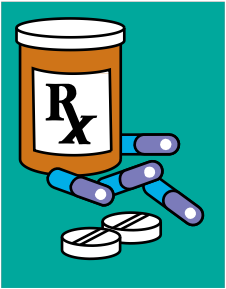 analyzed by the Food and Drug Administration, the National Cancer  Institute, and the World Health Organization, and they all concluded  that  the benefits  of tamoxifen for women who have had breast cancer or for a relatively smallnumber  of women who are at high risk of developing breast cancer strongly outweigh the serious risks associated with the drug.Another example is pesticides. The use of pesticides has increased crop yields and has significantly benefited  agricultural production. Yet there  is concern  over potential health  effects of pesticide residues on foods consumed  by humans. These potential risks are reduced  by setting  maximum residue levels on fruits, vegetables, and other  produce  and by using pesticides that  are notcarcinogenic.Uncertainty and  Public DebatePublic health  officials are in the best position  to accurately identify carcinogens when evidence is available  from all levels—human, animal,  and laboratory, but this is seldom the case.  Therefore,  they often have to exercise  scientificjudgment and make decisions  in the face of uncertainty. In these  circumstances, public health  agencies operate under the principle  that  public health  protection is paramount. These decisions  are debated in open public forums involving scientists from diverse disciplines, and interested members of industry, environmental groups,  and the public.Public health  agencies attempt to convey this uncertainty by placing the substances in categories depending  on the strength of the evidence.  The categories used by the U.S. Department of Health and Human Services’ (DHHS) Report on Carcinogens  are “known to be” and “reasonably anticipated to be” human carcinogens.PROTECTION OF  PUBLIC  HEALTHn the face of uncertainty, public health agencies  operate  under the principle that protection of public health is paramount. This means that acceptable levels of exposure are set as much as 1,000 times below the level that causes asubstantial increase of cancer in laboratory animals.HOW  HAVE CANCER TRENDS CHANGED  OVER THE PAST FEW YEARS?he yearly rate  of new cancer cases increased between  1975  and 1992,  as the graph on page 30 shows. There is some evidence of a decline after1992  followed by stable  rates since 1995.  In this graph,  scientists use the term 	to describe the number  of people that  develop cancer out of100,000 people within a certain period of time.Increases in incidence  rates are sometimes difficult to interpret. An increase in the number  of new cases of cancer may result  from exposure to a harmful substance in the environment. But increasing incidence  may also reflectchanges  in clinical practice in hospitals or doctors’ offices, which result  in more cases being found—perhaps even some cases that  would never produce symptoms of the disease. Decreases in incidence,  on the other  hand, are probably due to a decreased exposure to harmful substances, or to early detection and removal of precancerous growths.For cancer deaths, the graph on page 31 shows that  the rates increased steadily from 1975  to 1990,  stabilized between  1990  to 1994,  then declined on average  1.4 percent per year from 1994  to 1998.  Since 1998,  the rates again stabilized. In this graph,  mortality is the number  of cancer deaths that  occur out of 100,000 within a certain period of time.This is very good news because decreases in mortality  are the best measureof progress against cancer. Mortality rates would be expected  to decrease with a reduction in risk factors  (stopping  smoking and less exposure to certain pesticides, organic  solvents,  and asbestos fibers),  successful early screening efforts (mammography, Pap test,  and fecal occult blood test),  or better treatments.Changing Rates for Specific CancersThe incidence  and mortality  rates for some cancers have been declining. These include testicular, childhood, cervical,  stomach, throat, and cancers of the mouth (lip, tongue, gums). For example,  in the last 25 years,  mortality  rates for childhood cancer (ages  1–14) and cervical cancer have nearly halved. Improvements in treatment are thought to account  for the reduction inchildhood cancer deaths, while increased screening (Pap smears) accounts for the decrease in cervical cancer rates. The incidence  and mortality  fromU.S.  CANCER INCIDENCE BY  YEAR5505004504003503000Source: http://seer.cancer.govYearU.S.  CANCER MORTALITY   BY  YEAR2252001750Source: http://seer.cancer.gov Year stomach  and colon cancer and cancers of the mouth and throat have also decreased over this time period.On the other  hand, the incidence  and mortality  rates for certain cancers are not improving. From 1973  to 1999,  the incidence  rates for cancers of the breast, lung (in females),  bladder,  prostate, kidney, liver, esophagus, and brain increased, as did non-Hodgkin’s lymphoma and melanomas of the skin. The larger percentage increase in lung cancer incidence  rates for women compared to men reflects the fact that  women began smoking later  in the century than men—few women smoked before the 1960s. Death rates for melanomas of the skin, non-Hodgkin’s lymphoma, and liver, kidney, lung, and brain cancers have also increased over the 26-year  period.The more recent trends from 1992–2000 are shown in the graph on page 32. Today, for women, over half of the new cancer cases and deaths are due to breast, lung, and colon/rectal cancers. For men, more than half of the new cancer cases and deaths are from prostate, lung, and colon/rectal cancers. Scientists are eager  to understand why these  trends are occurring, in order  to develop effective strategies for preventing  cancers.U.S.TRENDS IN RATES  OF  NEW  CANCERS AND  CANCER DEATHS: 1992–2000Rates of New  Cancers: Annual Percent Change 	Rates of Cancer Deaths: Annual Percent ChangeLiver/Bile DuctThyroid Melanoma of the Skin Kidney/RenalTestisBreast (Females) EsophagusNon-Hodgkin Lymphoma Lung (Females) Urinary Bladder UterusPancreasHodgkin Lymphoma Brain/Nervous System All Except Lung Colon/RectumAll CancersMyeloma Ovary Stomach LeukemiaThroat & Mouth (Oral) Lung (Males) CervixLarynx (Voice Box)Prostate–0.1%–0.1%–0.4%–0.4%–0.5%–0.6%–0.6%–0.7%–0.7%–0.8%–1.3%–1.3%–2.0%–2.3%–2.5%–2.6%–3.1%+3.9%+3.4%+2.5%+1.3%+1.3%+0.8%+0.3%0.0%0.0%Liver /Bile Duct Lung (Females) Esophagus ThyroidNon-Hodgkin LymphomaPancreas Melanoma of the Skin Urinary Bladder Kidney/Renal MyelomaUterusLeukemia Brain/Nervous System OvaryAll CancersTestis All Except Lung Colon/Rectum Lung (Males)Larynx (Voice Box) Breast (Females) Throat & Mouth (Oral) StomachCervixProstateHodgkin Lymphoma–0.1%–0.1%–0.3%–0.3%–0.3%–0.3%–0.5%–0.7%–0.8%–1.0%–1.0%–1.1%–1.7%–1.8%–2.0%–2.4%–2.7%–2.8%–2.9%–3.4%–3.7%+2.1%+0.7%+0.6%+0.4%0.0%–8 	–4 	–2 	0 	2 	4 	8Annual Percent Change–8 	–4 	–2 	0 	2 	4 	8Annual Percent ChangeHow to read  these charts: The charts show the percentage changes in cancer rates for several cancers from 1992–2000. The chart on the left shows  the percentage changes in the rates of new cancer cases, and the one on the right  shows  the changes in the rates of cancer deaths. Cancer rates in blue have decreased over this time,  while those  in red have increased. For example, the incidence rates of liver, thyroid,  and melanoma cancers had the greatest percentage increase; the death rates for liver cancer, lung cancer in women,  and esophageal cancers showed  the largest increase. However,  both the incidence and mortality rates for prostate and lung cancers (males) have decreased.Source: SEER (http://seer.cancer.gov) and NCHS (www.cdc.gov/nchs).WHERE CAN  I  GO  FOR MORE INFORMATION?he resources listed below are available  to answer  your questions and help you stay informed about  our changing  environment with its associated health  risks.Federal  Government  Agencies  That Regulate Exposures toCarcinogensThere are several  Federal  agencies that  are charged  with establishing permissible levels of exposure to chemical  substances in the general environment, home, and workplace, and in food, water,  and pharmaceuticals. These include the Consumer  Product  Safety Commission (CPSC), Environmental Protection Agency (EPA), the Food and Drug Administration (FDA), the Occupational Safety and Health Administration (OSHA), and the U.S. Department of Agriculture  (USDA). In addition,  the Agency for Toxic Substances and Disease  Registry (ATSDR) has broad jurisdiction over hazardous waste issues.■ Consumer  Product  Safety Commission (CPSC): http://www.cpsc.gov CPSC is an independent Federal  regulatory agency responsible for reducing the risk of injuries  and deaths associated with consumer products.The consumer hotline is 1-800-638-2772 or the toll-free TTY number  is1-800-638-8270.■ Environmental  Protection Agency (EPA): http://www.epa.gov EPA is a government  regulatory agency charged  with protecting human health  and safeguarding the natural environment.—One-stop  source  for environmental information  where you live:http://ww.epa.gov/enviro—Learn about  the environmental resources available  in your community:http://www.epa.gov/epahome/comm.htm—EPA National Pesticide Information  Center: http://npic.orst.edu.1-800-858-7378—EPA Superfund  Hotline for hazardous waste:  1-800-775-5037 or703-413-0223. The toll-free TTY number  is 1-800-553-7672.—General  information  about  identifying and cleaning  up hazardous waste sites:  http://www.epa.gov/superfund/about.htm—A list of hazardous waste  sites:http://www.epa.gov/superfund/sites/index/htm—A list of common contaminants in hazardous waste  sites  and their health  effects: http://www.epa.gov/superfund/programs/er/hazsubs/sources/htm—For more information  about  radon in your home, visit the EPA radon Web site: http://www.epa.gov/iaq/radon or the National Radon Information line: 1-800-SOS-RADON (1-800-767-7236)■ Food and Drug Administration (FDA): http://www.fda.gov  FDA helps safe and effective products reach  the market  in a timely way and monitors  the products for safety after  they are in use.—The National Center for Toxicological Research: http://www.fda.gov/nctr—FDA Information:  www.cfsan.fda.gov or 1-888-463-6332■ Occupational Safety and Health Administration (OSHA): http://www.osha.gov OSHA is a Federal  regulatory agency under the U.S. Department of Labor whose mission  is to prevent  work-related injuries, illnesses, and deaths. To report  accidents, unsafe  working conditions, or safety and health  violations: 1-800-321-6742. OSHA also has a toll-free TTY number:  1-877-889-5627. Office of Communications: 202-693-1999. Individuals can also contact their  local area  offices.■ United States Department of Agriculture  (USDA): http://www.usda.gov/services.html The USDA has several  agencies and programs related to agricultural products including food safety inspection, animal and plant inspection service,  nutrition programs, and agricultural research programs.■ Agency for Toxic Substances and Disease Registry  (ATSDR): http://www.atsdr.cdc.gov ATSDR is an agency of the U.S. Department of Health and Human Services  (DHHS) and is the principal  Federal  agency involved with hazardous waste  issues and has fact sheets on various chemicals/agents. ATSDR Information  Center: 1-888-422-8737In many cases, more than one agency has the regulatory authority  for a specific chemical,  depending  on its use and potential for human exposure. For example, pesticides are regulated by the EPA, FDA, USDA, and OSHA.Other  Federal  AgenciesOther Federal  agencies such as the NIEHS, NCI, and Centers  for Disease Control (which includes  the National Institute for Occupational Safety and Health and the National Center for Environmental Health) are charged  with generating scientific  information  that  helps regulatory agencies make sound regulatory decisions.■ National  Institute of Environmental  Health Sciences (NIEHS): www.niehs.nih.gov NIEHS was established to reduce  human illness  caused by unhealthy  substances in the environment. Today, NIEHS supports extensive  biomedical  research, prevention, and intervention programs, as well as training, education, and community outreach efforts.—NIEHS Office of Communications for public inquiries: 1-919-541-3345.National Toxicology Program (NTP): http://ntp-server.niehs.nih.gov The NTP is an interagency program  that  coordinates toxicology research and testing  activities  within the U.S. Department of Health and Human Services. The NTP evaluates agents  of public health  concern  by developing and applying tools of modern toxicology and molecular biology and publishes the biennial  Report on Carcinogens.  To contact the NTP Office ofLiaison and Scientific Review: 919-541-0530 (phone);  919-541-0295 (fax);liaison@starbase.niehs.nih.gov (e-mail).■ National  Cancer Institute (NCI): http://www.cancer.gov NCI coordinates the National Cancer  Program, which conducts  and supports cancer research, training, and health  information  dissemination throughout the country.—Fact Sheets  available  on: http://cis.nci.nih.gov/fact—NCI Publications. NCI’s on-line ordering  service:https://cissecure.nci.nih.gov/ncipubs—Press Releases are available  on NCI’s main Web site athttp://newscenter.cancer.gov Press Office: 1-301-496-6641.—NCI’s SEER Program is the most authoritative source  of information on cancer incidence  and survival in the United States. http://seer.cancer.gov—For geographic patterns of rates of cancer death  from 1950–1994 for over40 cancers: http://www3.cancer.gov/atlasplus—NCI’s toll-free Cancer  Information  Service for information  about  cancer and to request publications: 1-800-4-CANCER (1-800-422-6237). The toll-free TTY number  is 1-800-332-8615.■ Centers  for Disease Control and Prevention (CDC): http://www.cdc.gov CDC is an agency of DHHS that  promotes health  and quality of life by preventing  and controlling  disease, injury, and disability. Components  of the CDC include:—National Institute for Occupational Safety and Health (NIOSH): http://www.cdc.gov/niosh A Federal  agency responsible for conducting research and making recommendations for the prevention of work-related disease and injury. 1-800-356-4674—National Center for Environmental Health (NCEH) Health Line:http://www.cdc.gov/nceh 1-888-232-6789—National Report on Human Exposure  to Environmental Chemicals:www.cdc.gov/nceh/dls/report 1-866-670-6052—GIS (geographic information  systems) and public health  Web site:http://www.cdc.gov/nchs/gis.htm—National Center for Health Statistics (NCHS): http://www.cdc.gov/nchsNCHS collects  data to monitor  the nation’s health.—CDC public inquiries: 1-800-311-3435—National Program of Cancer  Registries:  www.cdc.gov/cancer/npcr Funds statewide cancer registries in 45 states, the District  of Columbia, and several  territories, and serves  as a valuable resource for citizens concerned about  a possible  increased occurrence of cancer in their communities.—The National Breast  and Cervical Cancer  Early Detection  Program: www.cdc.gov/cancer/nbccedp/index.htm Provides  free screening exams to poor, uninsured women in all 50 states.—Office of Smoking and Health: www.cdc.gov/tobacco/mission.htm—Division of Cancer  Prevention and Control: www.cdc.gov/cancer—State  health  departments: http://www.cdc.gov/other.htm#states—Public health  laboratories:http://www.aphl.org/Public_Health_Labs/index.cfmState Government  AgenciesState  government  agencies also play a key role in establishing allowable exposure levels. The organizations dealing with environmental health  issues vary widely among different states, but they usually include a Department of Health, a Department of the Environment,  and an Occupational Health Department. For example,  in North Carolina,  there  is a Department of Environment  and Natural  Resources and a Department of Health and Human Services.  In addition,  most county health  offices can direct  you to the appropriate state officials for obtaining  information  about  local emissions of chemicals and exposure prevention rules  and guidelines. State  and local health departments: http://www.cdc.gov/other.htm#statesCancer StatisticsResources describing the trends over the past  several  years in new cases of cancer diagnosed  or deaths due to cancer are listed below:■ NCI’s SEER Program is the most authoritative source  of information  on cancer incidence  and survival in the United States: http://seer.cancer.gov■ National Center for Health Statistics (NCHS): This branch  of the CDC collects  national  statistics to monitor  the nation’s health: http://www.cdc.gov/nchs 301-458-4800■ National Program of Cancer  Registries, which funds statewide cancer registries in 45 states, the District  of Columbia, and several  territories, serves  as a valuable resource for citizens  concerned about  a possible increased occurrence of cancer in their  communities: www.cdc.gov/cancer/npcr■ For geographic patterns of rates of cancer death  from 1950–1994 for over40 cancers: http://www3.cancer.gov/atlasplusGeneral Cancer Information■ NCI’s on-line library of cancer information:http://cancer.gov/cancer_information/cancer_literature■ The National Library of Medicine, the world’s largest medical library:http://www.nlm.nih.govOther  Resources■ The National Library of Medicine has compiled a list of the ingredients in common household  products and their  health  effects: http://householdproducts.nlm.nih.gov■ International Agency for Research on Cancer (IARC): http://www.iarc.fr IARC is part  of the World Health Organization and its mission  is to coordinate and conduct  research on the causes of human cancer. IARCpublishes a series of reports that  focuses  on the cancer risks associated with particular kinds of agents  such as industrial chemicals, viruses,  and ionizing radiation.■ World Health Organization’s document:  “Diet, nutrition and the prevention of chronic  diseases”: http://www.who.int/hpr/nph/docs/who_fao_expert_report.pdf■ American Cancer Society’s nutrition and diet guidelines: http://www.cancer.org/eprise/main/docroot/PED/ ped_3_1x_ACS_Guidelines?sitearea=PED ■ Mine Safety and Health Administration (MSHA): http://www.msha.gov An agency of the Department of Labor, MSHA’s mission  is to protect the health and safety of the miner.General Health Information■ National  Institutes of Health (NIH): http://www.nih.gov/health A single access point for consumer health  resources at the NIH, the DHHS agency responsible for biomedical  research. Public inquiries: 301-496-4000■ Healthfinder: http://www.healthfinder.gov A Web site created by DHHS to help consumers quickly find health  and human services information.■ Medline: http://www.nlm.nih.gov The world’s most extensive  collection  of published  medical information,  coordinated by the National Library of Medicine.GLOSSARYAnal cancer: Cancer  that  begins in the anus,  the opening at the end of the large intestine where the waste  from the body’s digestive system  passes out of the body.Asbestos: Hard, nonflammable  fibers used for insulating buildings.Bacteria: Made of a single cell, bacteria are the simplest  organisms found in nature. Bacterial infections  can often be treated with antibiotics.Benign  tumor:  Not cancerous; tumor does not invade nearby  tissue  or spread to other  parts of the body.Cancer:  Diseases in which abnormal cells divide without control.  Cancer  cells can invade nearby  tissues and can spread through  the bloodstream and lymphatic system  to other  parts of the body.Carcinogen: A substance that  causes cancer.Carcinoma: A cancerous growth made up of epithelial  cells: cells from tissues that  form the covering around  organs,  such as lung, liver, or breast, or the lining of blood vessels.Cell: The basic  unit of all living things. Organs are made up of millions of cells. Each cell contains several  smaller  components enclosed  in a membrane.Coke: Solid black material similar  to charcoal that  is left after  burning  coal. Coke is used as fuel and in making steel.Colorectal cancer: Cancers  that  begin in either  the colon or the rectum  are called colorectal cancer. Together,  the colon and rectum  make up the large intestine, a long, muscular tube where the waste  from the body’s digestive system  is stored  until it passes out of the body through  the anus.  The colon makes up the first four to five feet of the large intestine and the rectum  is the last four to five inches.DNA: Deoxyribonucleic acid is the molecule  inside the cell that  carries genetic information  and is passed on from one generation to the next.Endometrium: Tissue lining the wall of a woman’s uterus, the organ where a baby grows.Epidemiology: The study of the patterns of diseases in human populations and the factors  that  influence  the patterns.Familial cancers: Cancers  that  occur frequently  in certain cancer-prone families in which a mutated  gene that  is associated with a high risk of developing cancer is passed on from one generation to the next.Focus group:  A qualitative  research technique in which an experienced moderator leads  about  8–10 participants through  a semi-structured discussion on a selected topic, allowing them to talk freely and spontaneously.Fungicide:  An agent that  destroys  fungi.Gene: Pieces  of DNA, or heredity  units found inside cells passed from parent to offspring. Genes contain  the information  for making proteins.Herbicide: An agent that  destroys  weeds.Incidence: The number  of people who develop a disease divided by the number of people at risk of developing the disease in a specific time period.Insecticide: An agent that  destroys  insects.Leukemia: A type of cancer that  forms from cells in the blood and bone marrow,  including leukocytes  or white blood cells that  help the body fight infections  and other  diseases.Linear  dose response: A type of response in which the cancer risk changes  at the same  rate  as the exposure—if  the exposure increases, the cancer risk increases at the same  rate.  A cancer risk is present at all levels of exposure, even very low ones.Lymphatic system: The tissues and organs  that  produce,  store,  and carry white blood cells, which fight infection and other  diseases. This system  includes  the bone marrow,  spleen,  thymus, and lymph nodes,  and a network of thin tubesthat  carry lymph and white blood cells to all the tissues of the body.Lymphoma:  Cancer  that  arises in cells of the lymphatic system.Malignant  tumor:  A cancerous growth with a tendency to invade and destroy nearby  tissue  and spread to other  parts of the body.Melanoma:  A malignant  form of skin cancer that  arises in melanocytes, the cells that  produce  pigment. Melanoma usually begins in a mole.Mortality: The number  of people who die from a disease divided by the number of people at risk of dying from the disease in a specific time period.Oncogene: An altered gene that  normally directs cell growth. An oncogene promotes uncontrolled growth of cancer. Alterations can be inherited, occur randomly, or be caused  by an environmental exposure to carcinogens.Pesticide: An agent used to destroy  pests  of any sort; the term includes fungicides,  herbicides, and insecticides.Proteins: Molecules in the cell that  perform  a wide variety of functions,  such as protection (skin), support/movement (muscles), transportation(e.g., hemoglobin transports oxygen), and activation  of the chemical  reactions that  sustain life (e.g., enzymes for digesting  food).Sarcoma: A cancer of the bone, cartilage, fat, muscle,  blood vessels, or other connective  or supportive  tissue.Smelters: Plants  where  valuable metals  are extracted from rocks or minerals.Susceptible: A term used to describe someone  who is more likely to develop a disease.Threshold dose response: A type of response in which, at very low exposures, there  appears to be no detectable increased risk of disease; there  is a threshold below which no risk is detected.Tissue:  A group or layer of cells, such as the skin, that  together performs specific functions.Tumor: An abnormal mass  of tissue  that  results from too much cell division. Tumors perform  no useful body function. They may be either  benign (not cancerous) or malignant  (cancerous).Tumor suppressor gene:  A gene whose normal function is to preventabnormal cells from dividing. Certain  mutations in tumor suppressor genes lead to cancer.Virus: Viruses are smaller  than a single cell or bacteria and cannot  reproduce outside  a living organism.INDEXA  aflatoxins  16,  17,  22 age 4–6,  20,  27 agricultural  worker(s) 16AIDS 9air pollutants 1,  12,  14,  27alcohol,  alcoholic  drinks 1,  4,  7,  9,  17,  18 amitrole 11antioxidant(s)  18  arsenic 14,  15,  22  asbestos 1,  2, 13,  15,  30  azathioprine 11B  bacteria 1,  2,  9,  10,  18Helicobacter  pylori 2,  10,  18benzene 12,  13,  22,  27 benzidine 2,  17,  24 beryllium compounds 14,  15 blood  clots 12,  28blood transfusion 9 body mass index 8 bone  6C  cadmium  compounds 14,  15 cadmium  metal 14,  15cancer  2,  3,  6–18, 20,  28–31 cases  by age  5,  6causes  1–4,  7,  8,  10–12, 16,  17,  19,21–23, 26–29deaths  1,  7,  10,  14,  17,  30,  31 detectable 4,  27early-stage  localized 12,  20exposure  link 2,  7,  9,  11,  16–18, 23,  26 familial, family history of 2,  12,  20nature  of 4occupational 1,  9,  13–16, 19,  22,  23,  25,28screening tests for 20,  29 second  11,  28 susceptibility to 2,  4,  27symptoms of 11,  21,  23,  30 trends for 2,  29,  31cancer, types of 4,  15 anal  9 angiosarcomas 17bladder/urinary tract 2,  7,  14,  15,  17,  31 blood  cells 6brain  11,  15,–17, 31breast  2,  6,  8–12, 18,  20,  28,  29,  31 carcinoma(s) 6cervical  2,  3,  7,  9,  12,  20,  30 childhood  9–11, 27,  30colon and  rectal (colorectal) 2,  6–8,  11,  18,20,  31endometrial 8,  11,  12,  18 esophageal 2,  7–9,  18,  31 eyes 6head and  neck 10kidney 2,  7,  8,  14–16, 18,  31laryngeal (voice box) 2,  7,  9,  16,  18,  30,  31 leukemia  6,  7,  10–12, 27lip 2,  7,  11,  30liver 2,  6,  7,  9,  12,  14–18, 31lung 2,  3,  6,  7,  10,  11,  13–17, 31 lymphoma  6,  9,  11,  31melanoma 6,  9,  11,  31 mesothelioma  13mouth 2,  7,  9,  18,  19,  30,  31nasal  cavity and  sinuses 7,  13,  15,  16 non-Hodgkin’s lymphoma  31ovarian  2,  12 pancreatic 2,  7 prostate  2,  11,  31 sarcomas 6,  9,  17skin 6,  9,  11,  14,  15,  18,  31 stomach  2,  6–8,  10,  11,  30,  31 testicular 30throat 2,  7,  9,  18,  30,  31 thyroid 10tongue 30 uterine 28 vaginal  12voice box (see laryngeal)carbon tetrachloride 12carcinogen(s) 2,  4,  7,  8,  10,  13–17, 21–29 environmental  2,  4,  7,  13,  14,  16,  17,  21,22,  28,  29human  7,  13,  15–17, 24,  27,  29 in food 2,  8,  27–29cartilage 6chemical(s) 1–4,  7,  12,  13,  17,  19,  20,  22–28 chlorambucil  11chlordecone 11 chlorine  13 chloroform 12,  27chlorophenoxy herbicides 11 chromium compounds 15,  16,  26 chromosome(s)  3,  24colonoscopy 20 connective  tissue 6 cyclophosphamide 11 cyclosporin  11D  DDT 11,  27dichloromethane (methylene chloride) 12,  23diesel  exhaust  particles  14,  16diet, dietary  factor(s) 1–4,  8,  17,  18,  23,  27,28diethylstilbestrol (DES) 12 dimethylhydrazine 11 dioxin(s) 13,  14,  22,  26DNA 2,  3,  5,  9,  10,  26 dose  response 27,  28drug(s) 1,  7,  9,  11,  12,  18,  20,  27,  28,  29 dust(s) 13,  16,  19E  early detection  20,  30 employer  requirements  19environment  1,  2,  4,  7,  13,  17,  19,  20–22, 27,29 environmentalcauses/factors 1–4,  17,  22 contaminant(s)  13,  14exposure  1–4,  7,  13,  14,  17,  22,  28 tobacco smoke (ETS) 7epidemiology 3,  23 epithelial  tissue 6Epstein-Barr virus (EBV) 9 estrogen(s)  11,  12ethylene  oxide  11,  24 exercise  1,  2,  8,  18,  29 exposure  1–4,  7,  9–30acceptable levels of 7,  28,  29 biological  mechanisms  of 26 childhood  9–11, 27occupational 1,  9,  13–16, 19,  23reducing  1,  10,  14,  17,  19–22, 24,  27,  30F  fallout 10fecal occult blood  test 20,  30 fibers 13–15, 19,  30fine particles  13,  19food 1,  7,  8,  14–16, 18,  25,  27–29 high-calorie,  high-fat 18salt-preserved  8,  18 fruit 3,  8,  18,  29 fungicide(s) 15G  gastritis 10gender 4,  27,  28gene(s)  2–6,  10 abnormal copies  of 2 alterations  2–5growth-promoting  5 oncogenes 5permanent changes in 4 protective  3proto-oncogenes 5 tumor suppressor  5genetic  factor(s) 4 genetic  makeup  28H  Helicobacter  pylori: see bacteria 2,  10 hepatitis  B (HBV) and  C (HCV) 9,  18herbicide(s)  11,  13,  14 hexachlorobenzene 11 hexamethylphosphoramide 11 hormone(s) 1,  2,  11human  herpesvirus  8,  9human  immunodeficiency  virus (HIV) 9,  18 human  papillomavirus  (HPV) 3,  9 hydrocarbon(s) 13,  14,  26I  immune system 2,  9,  27 immunosuppressant(s) 11incidence 9,  11,  14,  22,  29–31 infection(s) 2,  9,  10,  18 insecticide(s) 13,  14Iodine 131 (I–131) 10K  Kaposi’s sarcoma-associated herpesvirus  (KSHV)9L  lead  1,  11,  14–16 lifestyle 1–4,  17 lindane  11lymphatic system 6,  11M  mammogram 20,  30 melanocyte(s)  6melphalan 11 metal(s) 14–16 metastasis  6 mirex 11molecular  epidemiology 3 mortality 30,  31N  nickel, nickel compounds 15,  16 nitrofen 11O  obesity 1,  8,  17,  18occupational groups  at risk 13,  15,  16,  19,  22,25oncogene(s): see genesoral contraceptives 12 overweight  2,  8,  17,  18P   Pap test 20,  30 peptic  ulcers 10pesticide(s)  1,  11,  12,  14,  19,  22,  25,  26,28–30physical  inactivity 1,  8,  17,  18polycyclic aromatic  hydrocarbons (PAHs) 14,  26 precancerous growths 30prevention  1,  12,  17,  18,  23,  24,  28,  31 progesterone, progestin  11,  12proto-oncogene(s): see genes  5R  radiation 1,  9–11, 15X-rays 10,  11,  19,  20radon  10,  19rate(s) 2,  11,  13,  14,  16,  25,  26,  29–31 death  14,  30,  31incidence 2,  11,  13,  16,  25,  26,  29–31 regulatory  agencies 27,  28repair  mechanisms  2,  3,  5Report on Carcinogens 7,  8,  11,  29risk 1,  2,  4,  7–14, 16–24, 26–30 acceptable level of 27benefit/risk analyses 11,  12,  26–29 factors 2,  9,  30S  secondhand smoke 7 sexual  behavior 1,  9,  18 smelters 13,  15smoking 1–4,  7,  13,  15,  17,  22,  27,  30,  31 cigar  7,  14,  17cigarette 1,  4,  7,  12–14, 17 pipe  7,  17solvents 12,  19,  22,  24,  27,  30 stroke 12,  28sunlamp(s) 9sunlight 1,  3,  9,  18,  22 sunscreen  18 susceptibility 2,  27T  tamoxifen  12,  28 tanning  bed(s) 9,  18TCDD (2,3,7,8-tetrachlorodibenzo-p-dioxin) 14 tetrachloroethylene 12thyroid disease 10tobacco 1,  4,  7,  8,  14,  15,  17 chewing;  snuff 7,  17products  1,  7,  17 carcinogens in 4,  7 smokeless 7toxaphene 11 toxicity 19toxins from fungi 16 trichloroethylene  12tumor(s) 4–6,  10,  16,  17,  25tumor suppressor  genes:  see genesV  vaccination, vaccine  9,  18 vegetable(s)  3,  8,  18,  29vinyl chloride  15,  17,  26 virus(es) 1,  3,  9water,  drinking 1,  14,  16,  17,  24,  27 weight  2,  8,  17,  18,  21wood  preservative(s)  13–15workplace 1,  7,  17,  19,  21–23, 26,  27X  X-rays, diagnostic, during  pregnancy 10,  11,19,  20Z  zinc 14,  15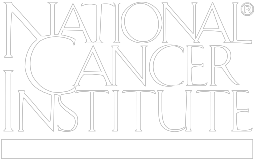 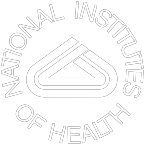 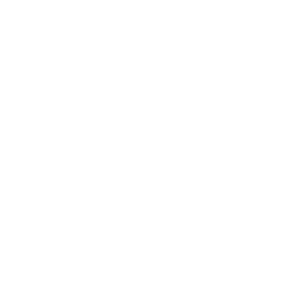 National Institute of Environmental Health SciencesNIH Publication No.  03–2039Printed August 2003METALCANCERSPRESENT INHUMAN CARCINOGEN?WORKERS EXPOSEDArsenicSkin, lung, bladder, kidney, liverWood preservatives, glass, pesticidesYesSmelting of ores containing arsenic, pesticide application, and wood preservationBerylliumLungNuclear weapons, rocket fuel, ceramics, glass, plastic,fiber optic productsYesBeryllium ore miners and alloy makers, phosphor manufacturers, ceramic workers, missile technicians, nuclear reactor workers, electric and electronic equipment workers, and jewelersCadmiumLungMetal coatings, plastic products, batteries, fungicidesYesSmelting of zinc and lead ores, producing, processing and handling cadmium powders, welding or remelting of cadmium-coated steel, and working with solders that contain cadmiumChromiumLungAutomotive parts, floor covering,paper, cement, asphalt roofing; anti­ corrosive metal platingYesStainless steel production and welding, chromate production, chrome plating, ferrochrome alloys, chrome pigment, and and tanning industriesLeadKidney, brainCotton dyes, metal	Probable carcinogen coating, drier inpaints, varnishes, and pigment inks, certain plastics, specialty glassCotton dyes, metal	Probable carcinogen coating, drier inpaints, varnishes, and pigment inks, certain plastics, specialty glassConstruction work that involves welding, cutting, brazing, or blasting on lead paint surfaces; most smelter workers, including lead smelters where leadis recovered from batteries;radiator repair shopsNickelNasal cavity, lungSteel, dental fillings, copper and brass, permanent magnets, storage batteries, glazesNickel metal: Probable carcinogenNickel compounds: YesBattery makers, ceramic makers, electroplaters, enamellers, glass workers, jewelers, metal workers, nickel mine workers, refiners and smelters, paint-related workers and welders